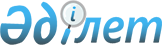 О внесении изменений в решение Шуского районного маслихата Жамбылской области "О бюджете города Шу и сельских округов на 2021-2023 годы" от 25 декабря 2020 года № 78-2Решение Шуского районного маслихата Жамбылской области от 13 октября 2021 года № 15-2
      В соответствии со статьями 9, 109-1 Бюджетного Кодекса Республики Казахстан от 4 декабря 2008 года, статьи 6 Закона Республики Казахстан от 23 января 2001 года "О местном государственном управлении и самоуправлении в Республике Казахстан" и на основании решения Шуского районного маслихата от 29 сентября 2021 года №14-2 "О внесении изменений в решение Шуского районого маслихата от 22 декабря 2020 года № 77-3 "О районном бюджете на 2021-2023 годы" (зарегистрировано в Реестре государственной регистрации нормативных правовых актов за № 24675) районный маслихат РЕШИЛ:
      1. Внести в решение Шуского районного маслихата Жамбылской области "О бюджете города Шу и сельских округов на 2021-2023 годы" от 25 декабря 2020 года № 78-2 (зарегистрировано в Реестре государственной регистрации нормативных правовых актов за № 4865) следующие изменения: 
      Пункты 1.1, 1.2, 1.3, 1.4, 1.5, 1.6, 1.7, 1.8, 1.9, 1.10, 1.11, 1.12, 1,13, 1.14, 1.15, 1.16, 1.17, 1.18, 1.19 - указанного решения изложить в новой редакции:
      "1.1. Утвердить бюджет Аксуского сельского округа на 2021-2023 годы согласно приложению 1 соответственно, в том числе на 2021 год в следующих объемах:
      1) доходы – 102338 тысяч тенге, в том числе:
      налоговые поступления – 4725 тысяч тенге;
      неналоговые поступления – 0 тысяч тенге;
      поступления от продажи основного капитала –0 тысяч тенге;
      поступления трансфертов – 97613 тысяч тенге;
      2) затраты – 103539 тысяч тенге;
      3) чистое бюджетное кредитование –0 тысяч тенге;
      бюджетные кредиты – 0 тысяч тенге;
      погашение бюджетных кредитов –0 тысяч тенге;
      4) сальдо по операциям с финансовыми активами –0 тысяч тенге;
      приобретение финансовых активов – 0 тысяч тенге;
      поступление от продажи финансовых активов государства – 0 тысяч тенге;
      5) дефицит бюджета (профицит) – - 1201 тысяч тенге;
      6) финансирование дефицита бюджета (использование профицита) – 1201 тысяч тенге;
      поступление займов – 0 тысяч тенге;
      погашение займов – 0 тысяч тенге;
      используемые остатки бюджетных средств –1201 тысяч тенге."
      "1.2. Утвердить бюджет Алгинского сельского округа на 2021-2023 годы согласно приложению 2 соответственно, в том числе на 2021 год в следующих объемах:
      1) доходы – 55495 тысяч тенге, в том числе:
      налоговые поступления – 6515 тысяч тенге;
      неналоговые поступления – 0 тысяч тенге;
      поступления от продажи основного капитала –0 тысяч тенге;
      поступления трансфертов – 48980 тысяч тенге;
      2) затраты – 59438 тысяч тенге;
      3) чистое бюджетное кредитование –0 тысяч тенге;
      бюджетные кредиты – 0 тысяч тенге;
      погашение бюджетных кредитов –0 тысяч тенге;
      4) сальдо по операциям с финансовыми активами –0 тысяч тенге;
      приобретение финансовых активов – 0 тысяч тенге;
      поступление от продажи финансовых активов государства – 0 тысяч тенге;
      5) дефицит бюджета (профицит) – - 3943 тысяч тенге;
      6) финансирование дефицита бюджета (использование профицита) – 3943 тысяч тенге;
      поступление займов – 0 тысяч тенге;
      погашение займов – 0 тысяч тенге;
      используемые остатки бюджетных средств –3943 тысяч тенге."
      "1.3. Утвердить бюджет Актюбинского сельского округа на 2021-2023 годы согласно приложению 3 соответственно, в том числе на 2021 год в следующих объемах:
      1) доходы – 57224 тысяч тенге, в том числе:
      налоговые поступления – 2081 тысяч тенге;
      неналоговые поступления –0 тысяч тенге;
      поступления от продажи основного капитала –0 тысяч тенге;
      поступления трансфертов – 55143 тысяч тенге;
      2) затраты – 58810 тысяч тенге;
      3) чистое бюджетное кредитование –0 тысяч тенге;
      бюджетные кредиты – 0 тысяч тенге;
      погашение бюджетных кредитов –0 тысяч тенге;
      4) сальдо по операциям с финансовыми активами –0 тысяч тенге;
      приобретение финансовых активов – 0 тысяч тенге;
      поступление от продажи финансовых активов государства – 0 тысяч тенге;
      5) дефицит бюджета (профицит) – - 1586 тысяч тенге;
      6) финансирование дефицита бюджета (использование профицита) – 1586 тысяч тенге;
      поступление займов – 0 тысяч тенге;
      погашение займов – 0 тысяч тенге;
      используемые остатки бюджетных средств – 1586 тысяч тенге."
      "1.4. Утвердить бюджет Балуан Шолакского сельского округа на 2021-2023 годы согласно приложению 4 соответственно, в том числе на 2021 год в следующих объемах:
      1) доходы – 33597 тысяч тенге, в том числе:
      налоговые поступления – 2343 тысяч тенге;
      неналоговые поступления – 0 тысяч тенге;
      поступления от продажи основного капитала –0 тысяч тенге;
      поступления трансфертов – 31254 тысяч тенге;
      2) затраты – 34459 тысяч тенге;
      3) чистое бюджетное кредитование –0 тысяч тенге;
      бюджетные кредиты – 0 тысяч тенге;
      погашение бюджетных кредитов –0 тысяч тенге;
      4) сальдо по операциям с финансовыми активами –0 тысяч тенге;
      приобретение финансовых активов – 0 тысяч тенге;
      поступление от продажи финансовых активов государства – 0 тысяч тенге;
      5) дефицит бюджета (профицит) – - 852 тысяч тенге;
      6) финансирование дефицита бюджета (использование профицита) – 852 тысяч тенге;
      поступление займов – 0 тысяч тенге;
      погашение займов – 0 тысяч тенге;
      используемые остатки бюджетных средств –852 тысяч тенге."
      "1.5. Утвердить бюджет Берликского сельского округа на 2021-2023 годы согласно приложению 5 соответственно, в том числе на 2021 год в следующих объемах:
      1) доходы – 57335 тысяч тенге, в том числе:
      налоговые поступления – 7450 тысяч тенге;
      неналоговые поступления – 78 тысяч тенге;
      поступления от продажи основного капитала –0 тысяч тенге;
      поступления трансфертов – 49807тысяч тенге;
      2) затраты – 58780 тысяч тенге;
      3) чистое бюджетное кредитование –0 тысяч тенге;
      бюджетные кредиты – 0 тысяч тенге;
      погашение бюджетных кредитов –0 тысяч тенге;
      4) сальдо по операциям с финансовыми активами –0 тысяч тенге;
      приобретение финансовых активов – 0 тысяч тенге;
      поступление от продажи финансовых активов государства – 0 тысяч тенге;
      5) дефицит бюджета (профицит) – - 1445 тысяч тенге;
      6) финансирование дефицита бюджета (использование профицита) – 1445 тысяч тенге;
      поступление займов – 0 тысяч тенге;
      погашение займов – 0 тысяч тенге;
      используемые остатки бюджетных средств –1445 тысяч тенге."
      "1.6. Утвердить бюджет Бирликустемского сельского округа на 2021-2023 годы согласно приложению 6 соответственно, в том числе на 2021 год в следующих объемах:
      1) доходы – 85812 тысяч тенге, в том числе:
      налоговые поступления – 4370 тысяч тенге;
      неналоговые поступления –0 тысяч тенге;
      поступления от продажи основного капитала –0 тысяч тенге;
      поступления трансфертов – 81442тысяч тенге;
      2) затраты – 86421 тысяч тенге;
      3) чистое бюджетное кредитование –0 тысяч тенге;
      бюджетные кредиты – 0 тысяч тенге;
      погашение бюджетных кредитов –0 тысяч тенге;
      4) сальдо по операциям с финансовыми активами –0 тысяч тенге;
      приобретение финансовых активов – 0 тысяч тенге;
      поступление от продажи финансовых активов государства – 0 тысяч тенге;
      5) дефицит бюджета (профицит) – - 609 тысяч тенге;
      6) финансирование дефицита бюджета (использование профицита) – 609 тысяч тенге;
      поступление займов – 0 тысяч тенге;
      погашение займов – 0 тысяч тенге;
      используемые остатки бюджетных средств – 609 тысяч тенге."
      "1.7. Утвердить бюджет Далакайнарского сельского округа на 2021-2023 годы согласно приложению 7 соответственно, в том числе на 2021 год в следующих объемах:
      1) доходы – 71872 тысяч тенге, в том числе:
      налоговые поступления – 1675 тысяч тенге;
      неналоговые поступления – 0 тысяч тенге;
      поступления от продажи основного капитала –0 тысяч тенге;
      поступления трансфертов – 70197 тысяч тенге;
      2) затраты – 72961 тысяч тенге;
      3) чистое бюджетное кредитование –0 тысяч тенге;
      бюджетные кредиты – 0 тысяч тенге;
      погашение бюджетных кредитов –0 тысяч тенге;
      4) сальдо по операциям с финансовыми активами –0 тысяч тенге;
      приобретение финансовых активов – 0 тысяч тенге;
      поступление от продажи финансовых активов государства – 0 тысяч тенге;
      5) дефицит бюджета (профицит) – - 1089 тысяч тенге;
      6) финансирование дефицита бюджета (использование профицита) – 1089 тысяч тенге;
      поступление займов – 0 тысяч тенге;
      погашение займов – 0 тысяч тенге;
      используемые остатки бюджетных средств –1089 тысяч тенге."
      "1.8. Утвердить бюджет Дулатского сельского округа на 2021-2023 годы согласно приложению 8 соответственно, в том числе на 2021 год в следующих объемах:
      1) доходы – 63920 тысяч тенге, в том числе:
      налоговые поступления –1946 тысяч тенге;
      неналоговые поступления – 0 тысяч тенге;
      поступления от продажи основного капитала – 0 тысяч тенге;
      поступления трансфертов – 61974 тысяч тенге;
      2) затраты – 64306 тысяч тенге;
      3) чистое бюджетное кредитование – 0 тысяч тенге;
      бюджетные кредиты – 0 тысяч тенге;
      погашение бюджетных кредитов – 0 тысяч тенге;
      4) сальдо по операциям с финансовыми активами – 0 тысяч тенге;
      приобретение финансовых активов – 0 тысяч тенге;
      поступление от продажи финансовых активов государства – 0 тысяч тенге;
      5) дефицит бюджета (профицит) – - 386 тысяч тенге;
      6) финансирование дефицита бюджета (использование профицита) – 386 тысяч тенге;
      поступление займов – 0 тысяч тенге;
      погашение займов – 0 тысяч тенге;
      используемые остатки бюджетных средств –386 тысяч тенге."
      "1.9. Утвердить бюджет Ескишуского сельского округа на 2021-2023 годы согласно приложению 9 соответственно, в том числе на 2021 год в следующих объемах:
      1) доходы – 101995 тысяч тенге, в том числе:
      налоговые поступления – 6440 тысяч тенге;
      неналоговые поступления – 0 тысяч тенге;
      поступления от продажи основного капитала – 0 тысяч тенге;
      поступления трансфертов – 95555 тысяч тенге;
      2) затраты – 105222 тысяч тенге;
      3) чистое бюджетное кредитование – 0 тысяч тенге;
      бюджетные кредиты – 0 тысяч тенге;
      погашение бюджетных кредитов – 0 тысяч тенге;
      4) сальдо по операциям с финансовыми активами – 0 тысяч тенге;
      приобретение финансовых активов – 0 тысяч тенге;
      поступление от продажи финансовых активов государства – 0 тысяч тенге;
      5) дефицит бюджета (профицит) – - 3227 тысяч тенге;
      6) финансирование дефицита бюджета (использование профицита) – 3227 тысяч тенге;
      поступление займов – 0 тысяч тенге;
      погашение займов – 0 тысяч тенге;
      используемые остатки бюджетных средств – 3227 тысяч тенге."
      "1.10. Утвердить бюджет Жанажолского сельского округа на 2021-2023 годы согласно приложению 10 соответственно, в том числе на 2021 год в следующих объемах:
      1) доходы – 122116 тысяч тенге, в том числе:
      налоговые поступления – 5545 тысяч тенге;
      неналоговые поступления – 0 тысяч тенге;
      поступления от продажи основного капитала – 0 тысяч тенге;
      поступления трансфертов –116571 тысяч тенге;
      2) затраты – 123992 тысяч тенге;
      3) чистое бюджетное кредитование – 0 тысяч тенге;
      бюджетные кредиты – 0 тысяч тенге;
      погашение бюджетных кредитов – 0 тысяч тенге;
      4) сальдо по операциям с финансовыми активами – 0 тысяч тенге;
      приобретение финансовых активов – 0 тысяч тенге;
      поступление от продажи финансовых активов государства – 0 тысяч тенге;
      5) дефицит бюджета (профицит) – - 1876 тысяч тенге;
      6) финансирование дефицита бюджета (использование профицита) – 1876 тысяч тенге;
      поступление займов – 0 тысяч тенге;
      погашение займов – 0 тысяч тенге;
      используемые остатки бюджетных средств – 1876 тысяч тенге."
      "1.11. Утвердить бюджет Жанакогамского сельского округа на 2021-2023 годы согласно приложению 11 соответственно, в том числе на 2021 год в следующих объемах:
      1) доходы – 42596 тысяч тенге, в том числе:
      налоговые поступления – 5330 тысяч тенге;
      неналоговые поступления – 0 тысяч тенге;
      поступления от продажи основного капитала – 0 тысяч тенге;
      поступления трансфертов – 37266 тысяч тенге;
      2) затраты – 44147 тысяч тенге;
      3) чистое бюджетное кредитование – 0 тысяч тенге;
      бюджетные кредиты – 0 тысяч тенге;
      погашение бюджетных кредитов – 0 тысяч тенге;
      4) сальдо по операциям с финансовыми активами – 0 тысяч тенге;
      приобретение финансовых активов – 0 тысяч тенге;
      поступление от продажи финансовых активов государства – 0 тысяч тенге;
      5) дефицит бюджета (профицит) – -1551 тысяч тенге;
      6) финансирование дефицита бюджета (использование профицита) – 1551 тысяч тенге;
      поступление займов – 0 тысяч тенге;
      погашение займов – 0 тысяч тенге;
      используемые остатки бюджетных средств – 1551 тысяч тенге."
      "1.12. Утвердить бюджет Коккайнарского сельского округа на 2021-2023 годы согласно приложению 12 соответственно, в том числе на 2021 год в следующих объемах:
      1) доходы – 36320 тысяч тенге, в том числе:
      налоговые поступления – 3427 тысяч тенге;
      неналоговые поступления – 0 тысяч тенге;
      поступления от продажи основного капитала – 0 тысяч тенге;
      поступления трансфертов – 32893 тысяч тенге;
      2) затраты – 39329 тысяч тенге;
      3) чистое бюджетное кредитование – 0 тысяч тенге;
      бюджетные кредиты – 0 тысяч тенге;
      погашение бюджетных кредитов – 0 тысяч тенге;
      4) сальдо по операциям с финансовыми активами – 0 тысяч тенге;
      приобретение финансовых активов – 0 тысяч тенге;
      поступление от продажи финансовых активов государства – 0 тысяч тенге;
      5) дефицит бюджета (профицит) – - 3009 тысяч тенге;
      6) финансирование дефицита бюджета (использование профицита) – 3009 тысяч тенге;
      поступление займов – 0 тысяч тенге;
      погашение займов – 0 тысяч тенге;
      используемые остатки бюджетных средств – 3009 тысяч тенге."
      "1.13. Утвердить бюджет Корагатинского сельского округа на 2021-2023 годы согласно приложению 13 соответственно, в том числе на 2021 год в следующих объемах:
      1) доходы – 105650 тысяч тенге, в том числе:
      налоговые поступления – 4700 тысяч тенге;
      неналоговые поступления – 0 тысяч тенге;
      поступления от продажи основного капитала – 0 тысяч тенге;
      поступления трансфертов –100950 тысяч тенге;
      2) затраты – 107643 тысяч тенге;
      3) чистое бюджетное кредитование – 0 тысяч тенге;
      бюджетные кредиты – 0 тысяч тенге;
      погашение бюджетных кредитов – 0 тысяч тенге;
      4) сальдо по операциям с финансовыми активами – 0 тысяч тенге;
      приобретение финансовых активов – 0 тысяч тенге;
      поступление от продажи финансовых активов государства – 0 тысяч тенге;
      5) дефицит бюджета (профицит) – - 1993 тысяч тенге;
      6) финансирование дефицита бюджета (использование профицита) – 1993 тысяч тенге;
      поступление займов – 0 тысяч тенге;
      погашение займов – 0 тысяч тенге;
      используемые остатки бюджетных средств – 1993 тысяч тенге."
      "1.14. Утвердить бюджет села Конаева на 2021-2023 годы согласно приложению 14 соответственно, в том числе на 2021 год в следующих объемах:
      1) доходы – 113968 тысяч тенге, в том числе:
      налоговые поступления – 12812 тысяч тенге;
      неналоговые поступления – 0 тысяч тенге;
      поступления от продажи основного капитала – 0 тысяч тенге;
      поступления трансфертов – 101156 тысяч тенге;
      2) затраты – 120329 тысяч тенге;
      3) чистое бюджетное кредитование – 0 тысяч тенге;
      бюджетные кредиты – 0 тысяч тенге;
      погашение бюджетных кредитов – 0 тысяч тенге;
      4) сальдо по операциям с финансовыми активами – 0 тысяч тенге;
      приобретение финансовых активов – 0 тысяч тенге;
      поступление от продажи финансовых активов государства – 0 тысяч тенге;
      5) дефицит бюджета (профицит) – - 6361 тысяч тенге;
      6) финансирование дефицита бюджета (использование профицита) – 6361 тысяч тенге;
      поступление займов – 0 тысяч тенге;
      погашение займов – 0 тысяч тенге;
      используемые остатки бюджетных средств – 6361 тысяч тенге."
      "1.15. Утвердить бюджет Тасуткельского сельского округа на 2021-2023 годы согласно приложению 15 соответственно, в том числе на 2021 год в следующих объемах:
      1) доходы – 57438 тысяч тенге, в том числе:
      налоговые поступления – 1633 тысяч тенге;
      неналоговые поступления – 0 тысяч тенге;
      поступления от продажи основного капитала –0 тысяч тенге;
      поступления трансфертов – 55805 тысяч тенге;
      2) затраты – 58043 тысяч тенге;
      3) чистое бюджетное кредитование –0 тысяч тенге;
      бюджетные кредиты – 0 тысяч тенге;
      погашение бюджетных кредитов –0 тысяч тенге;
      4) сальдо по операциям с финансовыми активами –0 тысяч тенге;
      приобретение финансовых активов – 0 тысяч тенге;
      поступление от продажи финансовых активов государства – 0 тысяч тенге;
      5) дефицит бюджета (профицит) – - 605 тысяч тенге;
      6) финансирование дефицита бюджета (использование профицита) – 605 тысяч тенге;
      поступление займов – 0 тысяч тенге;
      погашение займов – 0 тысяч тенге;
      используемые остатки бюджетных средств –605 тысяч тенге."
      "1.16. Утвердить бюджет Толебиского сельского округа на 2021-2023 годы согласно приложению 16 соответственно, в том числе на 2021 год в следующих объемах:
      1) доходы – 183120 тысяч тенге, в том числе:
      налоговые поступления – 72540 тысяч тенге;
      неналоговые поступления – 1200 тысяч тенге;
      поступления от продажи основного капитала –0 тысяч тенге;
      поступления трансфертов – 109380 тысяч тенге;
      2) затраты – 185621 тысяч тенге;
      3) чистое бюджетное кредитование –0 тысяч тенге;
      бюджетные кредиты – 0 тысяч тенге;
      погашение бюджетных кредитов –0 тысяч тенге;
      4) сальдо по операциям с финансовыми активами –0 тысяч тенге;
      приобретение финансовых активов – 0 тысяч тенге;
      поступление от продажи финансовых активов государства – 0 тысяч тенге;
      5) дефицит бюджета (профицит) – - 2501 тысяч тенге;
      6) финансирование дефицита бюджета (использование профицита) – 2501 тысяч тенге;
      поступление займов – 0 тысяч тенге;
      погашение займов – 0 тысяч тенге;
      используемые остатки бюджетных средств –2501 тысяч тенге."
      "1.17. Утвердить бюджет Ондириского сельского округа на 2021-2023 годы согласно приложению 17 соответственно, в том числе на 2021 год в следующих объемах:
      1) доходы – 54040 тысяч тенге, в том числе:
      налоговые поступления – 2160 тысяч тенге;
      неналоговые поступления – 0 тысяч тенге;
      поступления от продажи основного капитала –0 тысяч тенге;
      поступления трансфертов – 51880 тысяч тенге;
      2) затраты – 55763 тысяч тенге;
      3) чистое бюджетное кредитование –0 тысяч тенге;
      бюджетные кредиты – 0 тысяч тенге;
      погашение бюджетных кредитов –0 тысяч тенге;
      4) сальдо по операциям с финансовыми активами –0 тысяч тенге;
      приобретение финансовых активов – 0 тысяч тенге;
      поступление от продажи финансовых активов государства – 0 тысяч тенге;
      5) дефицит бюджета (профицит) – - 1723 тысяч тенге;
      6) финансирование дефицита бюджета (использование профицита) – 1723 тысяч тенге;
      поступление займов – 0 тысяч тенге;
      погашение займов – 0 тысяч тенге;
      используемые остатки бюджетных средств –1723 тысяч тенге."
      "1.18. Утвердить бюджет Шокпарского сельского округа на 2021-2023 годы согласно приложению 18 соответственно, в том числе на 2021 год в следующих объемах:
      1) доходы – 47576 тысяч тенге, в том числе:
      налоговые поступления – 3623 тысяч тенге;
      неналоговые поступления – 0 тысяч тенге;
      поступления от продажи основного капитала –0 тысяч тенге;
      поступления трансфертов – 43953 тысяч тенге;
      2) затраты – 48250 тысяч тенге;
      3) чистое бюджетное кредитование –0 тысяч тенге;
      бюджетные кредиты – 0 тысяч тенге;
      погашение бюджетных кредитов –0 тысяч тенге;
      4) сальдо по операциям с финансовыми активами –0 тысяч тенге;
      приобретение финансовых активов – 0 тысяч тенге;
      поступление от продажи финансовых активов государства – 0 тысяч тенге;
      5) дефицит бюджета (профицит) – - 674 тысяч тенге;
      6) финансирование дефицита бюджета (использование профицита) – 674 тысяч тенге;
      поступление займов – 0 тысяч тенге;
      погашение займов – 0 тысяч тенге;
      используемые остатки бюджетных средств –674 тысяч тенге."
      "1.19. Утвердить бюджет города Шу на 2021-2023 годы согласно приложению 19 соответственно, в том числе на 2021 год в следующих объемах:
      1) доходы – 206825 тысяч тенге, в том числе:
      налоговые поступления – 158665 тысяч тенге;
      неналоговые поступления – 1570 тысяч тенге;
      поступления от продажи основного капитала – 0 тысяч тенге;
      поступления трансфертов – 46590 тысяч тенге;
      2) затраты – 226631 тысяч тенге;
      3) чистое бюджетное кредитование – 0 тысяч тенге;
      бюджетные кредиты – 0 тысяч тенге;
      погашение бюджетных кредитов – 0 тысяч тенге;
      4) сальдо по операциям с финансовыми активами – 0 тысяч тенге;
      приобретение финансовых активов – 0 тысяч тенге;
      поступление от продажи финансовых активов государства – 0 тысяч тенге;
      5) дефицит бюджета (профицит) – - 19806 тысяч тенге;
      6) финансирование дефицита бюджета (использование профицита) – 19806 тысяч тенге;
      поступление займов – 0 тысяч тенге;
      погашение займов – 0 тысяч тенге;
      используемые остатки бюджетных средств – 19806 тысяч тенге."
      Приложения 1, 2, 3, 4, 5, 6, 7, 8, 9, 10, 11, 12, 13, 14, 15, 16, 17 ,18, 19 к указанному решению изложить в новой редакции согласно 1, 2, 3, 4, 5, 6, 7, 8, 9, 10, 11, 12, 13, 14, 15, 16, 17, 18, 19 к настоящему решению.
      2. Настоящее решение вводится в действие с 1 января 2021 года. Бюджет Аксуского сельского округа на 2021 год Бюджет Алгинского сельского округа на 2021 год Бюджет Актюбинского сельского округа на 2021 год Бюджет Балуан Шолакского сельского округа на 2021 год Бюджет Бирликского сельского округа на 2021 год Бюджет Бирликустемского сельского округа на 2021 год Бюджет село Далакайнар на 2021 год Бюджет Дулатского сельского округа на 2021 год Бюджет Ескишуского сельского округа на 2021 год Бюджет Жанажолского сельского округа на 2021 год Бюджет Жанакогамского сельского округа на 2021 год Бюджет Коккайнарского сельского округа на 2021 год Бюджет Корагатинского сельского округа на 2021 год Бюджет село Конаева на 2021 год Бюджет Тасуткельского сельского округа на 2021 год Бюджет Толебийского сельского округа на 2021 год Бюджет Ондирисского сельского округа на 2021 год Бюджет Шокпарского сельского округа на 2021 год Бюджет города Шу на 2021 год
					© 2012. РГП на ПХВ «Институт законодательства и правовой информации Республики Казахстан» Министерства юстиции Республики Казахстан
				
      Секретарь Шуского 

      районного маслихата 

Ж. Абенов
Приложение 1 к решению
Шуского районного маслихата
от 13 октября 2021 года №15-2Приложение 1 к решению
Шуского районного маслихата
от 25 декабря 2020 года № 78-2
Категория
Категория
Категория
Категория
2021 год сумма тысяч тенге
Класс
Класс
Класс
2021 год сумма тысяч тенге
Подкласс
Подкласс
2021 год сумма тысяч тенге
I. ДОХОДЫ
102338
1
Налоговые поступления
4725
01
Подоходный налог
50
2
Индивидуальный подоходный налог
50
04
Hалоги на собственность
4675
1
Hалоги на имущество
30
3
Земельный налог
320
4
Hалог на транспортные средства
4325
4
Поступления трансфертов
97613
02
Трансферты из вышестоящих органов государственного управления
97613
3
Трансферты из районного (города областного значения) бюджета
97613
Функциональная группа
Функциональная группа
Функциональная группа
Функциональная группа
2021 год сумма тысяч тенге
Администратор бюджетных программ
Администратор бюджетных программ
Администратор бюджетных программ
2021 год сумма тысяч тенге
Программа
Программа
2021 год сумма тысяч тенге
Наименование
2021 год сумма тысяч тенге
II. ЗАТРАТЫ
103539
01
Государственные услуги общего характера
28137,6
124
Аппарат акима города районного значения, села, поселка, сельского округа
28137,6
001
Услуги по обеспечению деятельности акима города районного значения, села, поселка, сельского округа
28137,6
07
Жилищно-коммунальное хозяйство
22201
124
Аппарат акима города районного значения, села, поселка, сельского округа
22201
008
Освещение улиц в населенных пунктах
21943
009
Обеспечение санитарии населенных пунктов
258
12
Транспорт и коммуникации
536
124
Аппарат акима города районного значения, села, поселка, сельского округа
536
045
Капитальный и средний ремонт автомобильных дорог в городах районного значения, селах, поселках, сельских округах
536
13
Прочие
52664
124
Аппарат акима города районного значения, села, поселка, сельского округа
52664
040
Реализация мероприятий для решения вопросов обустройства населенных пунктов в реализацию мер по содействию экономическому развитию регионов в рамках Государственной программы развития регионов до 2025 года
2839
057
Реализация мероприятий по социальной и инженерной инфраструктуре в сельских населенных пунктах в рамках проекта "Ауыл-Ел бесігі"
49825
15
Трансферты
0,4
124
Аппарат акима города районного значения, села, поселка, сельского округа
0,4
048
Возврат неиспользованных (недоиспользованных) целевых трансфертов
0,4
IІІ. Чистое бюджетное кредитование
0
Бюджетные кредиты
0
Функциональная группа
Функциональная группа
Функциональная группа
Функциональная группа
Функциональная группа
Администратор бюджетных программ
Администратор бюджетных программ
Администратор бюджетных программ
Администратор бюджетных программ
Программа
Программа
Программа
Погашение бюджетных кредитов
0
Категория
Категория
Категория
Категория
Категория
Класс
Класс
Класс
Класс
Подкласс
Подкласс
Подкласс
5
Погашение бюджетных кредитов
0
01
Погашение бюджетных кредитов
0
1
Погашение бюджетных кредитов, выданных из государственного бюджета
0
Функциональная группа
Функциональная группа
Функциональная группа
Функциональная группа
Функциональная группа
Администратор бюджетных программ
Администратор бюджетных программ
Администратор бюджетных программ
Администратор бюджетных программ
Программа
Программа
Программа
IV. Сальдо по операциям с финансовыми активами
0
Приобретение финансовых активов
0
Категория
Категория
Категория
Категория
Категория
Класс
Класс
Класс
Класс
Подкласс
Подкласс
Подкласс
6
Поступления от продажи финансовых активов государства
0
01
Поступления от продажи финансовых активов государства
0
1
Поступления от продажи финансовых активов внутри страны
0
Функциональная группа
Функциональная группа
Функциональная группа
Функциональная группа
Функциональная группа
Администратор бюджетных программ
Администратор бюджетных программ
Администратор бюджетных программ
Администратор бюджетных программ
Программа
Программа
Программа
V. Дефицит (профицит) бюджета
-1201
VI. Финансирование дефицита (использование профицита) бюджета
1201
Категория
Категория
Категория
Категория
Категория
Класс
Класс
Класс
Класс
Подкласс
Подкласс
Подкласс
7
Поступления займов
0
01
Внутренние государственные займы
0
2
Договоры займа
0
16
Погашение займов
0
124
Аппарат акима города районного значения, села, поселка, сельского округа
0
056
Погашение долга аппарата акима города районного значения, села, поселка, сельского округа перед вышестоящим бюджетом
0
8
Используемые остатки бюджетных средств
1201Приложение 2 к решению
Шуского районного маслихата
от 13 октября 2021 года №15-2Приложение 2 к решению 
Шуского районного маслихата 
от 25 декабря 2020 года № 78-2
Категория
Категория
Категория
Категория
2021 год сумма тысяч тенге
Класс
Класс
Класс
2021 год сумма тысяч тенге
Подкласс
Подкласс
2021 год сумма тысяч тенге
I. ДОХОДЫ
55495
1
Налоговые поступления
6515
01
Подоходный налог
500
2
Индивидуальный подоходный налог
500
04
Hалоги на собственность
6015
1
Hалоги на имущество
65
3
Земельный налог
450
4
Hалог на транспортные средства
5500
4
Поступления трансфертов
48980
02
Трансферты из вышестоящих органов государственного управления
48980
3
Трансферты из районного (города областного значения) бюджета
48980
Функциональная группа
Функциональная группа
Функциональная группа
Функциональная группа
2021 год сумма тысяч тенге
Администратор бюджетных программ
Администратор бюджетных программ
Администратор бюджетных программ
2021 год сумма тысяч тенге
Программа
Программа
2021 год сумма тысяч тенге
Наименование
2021 год сумма тысяч тенге
II. ЗАТРАТЫ
59438
01
Государственные услуги общего характера
37119,7
124
Аппарат акима города районного значения, села, поселка, сельского округа
37119,7
001
Услуги по обеспечению деятельности акима города районного значения, села, поселка, сельского округа
36219,7
022
Капитальные расходы государственного органа
900
07
Жилищно-коммунальное хозяйство
3871
124
Аппарат акима города районного значения, села, поселка, сельского округа
3871
008
Освещение улиц в населенных пунктах
800
009
Обеспечение санитарии населенных пунктов
342
011
Благоустройство и озеленение населенных пунктов
2729
12
Транспорт и коммуникации
15000
124
Аппарат акима города районного значения, села, поселка, сельского округа
15000
045
Капитальный и средний ремонт автомобильных дорог в городах районного значения, селах, поселках, сельских округах
15000
13
Прочие
3444
124
Аппарат акима города районного значения, села, поселка, сельского округа
3444
040
Реализация мероприятий для решения вопросов обустройства населенных пунктов в реализацию мер по содействию экономическому развитию регионов в рамках Государственной программы развития регионов до 2025 года
3444
15
Трансферты
3,3
124
Аппарат акима города районного значения, села, поселка, сельского округа
3,3
048
Возврат неиспользованных (недоиспользованных) целевых трансфертов
3,3
IІІ. Чистое бюджетное кредитование
0
Бюджетные кредиты
0
Функциональная группа
Функциональная группа
Функциональная группа
Функциональная группа
Функциональная группа
Администратор бюджетных программ
Администратор бюджетных программ
Администратор бюджетных программ
Администратор бюджетных программ
Программа
Программа
Программа
Погашение бюджетных кредитов
0
Категория
Категория
Категория
Категория
Категория
Класс
Класс
Класс
Класс
Подкласс
Подкласс
Подкласс
5
Погашение бюджетных кредитов
0
01
Погашение бюджетных кредитов
0
1
Погашение бюджетных кредитов, выданных из государственного бюджета
0
Функциональная группа
Функциональная группа
Функциональная группа
Функциональная группа
Функциональная группа
Администратор бюджетных программ
Администратор бюджетных программ
Администратор бюджетных программ
Администратор бюджетных программ
Программа
Программа
Программа
IV. Сальдо по операциям с финансовыми активами
0
Приобретение финансовых активов
0
Категория
Категория
Категория
Категория
Категория
Класс
Класс
Класс
Класс
Подкласс
Подкласс
Подкласс
6
Поступления от продажи финансовых активов государства
0
01
Поступления от продажи финансовых активов государства
0
1
Поступления от продажи финансовых активов внутри страны
0
Функциональная группа
Функциональная группа
Функциональная группа
Функциональная группа
Функциональная группа
Администратор бюджетных программ
Администратор бюджетных программ
Администратор бюджетных программ
Администратор бюджетных программ
Программа
Программа
Программа
V. Дефицит (профицит) бюджета
-3943
VI. Финансирование дефицита (использование профицита) бюджета
3943
Категория
Категория
Категория
Категория
Категория
Класс
Класс
Класс
Класс
Подкласс
Подкласс
Подкласс
7
Поступления займов
0
01
Внутренние государственные займы
0
2
Договоры займа
0
16
Погашение займов
0
124
Аппарат акима города районного значения, села, поселка, сельского округа
0
056
Погашение долга аппарата акима города районного значения, села, поселка, сельского округа перед вышестоящим бюджетом
0
8
Используемые остатки бюджетных средств
3943Приложение 3 к решению
Шуского районного маслихата
от 13 октября 2021 года №15-2Приложение 3 к решению 
Шуского районного маслихата 
от 25 декабря 2020 года № 78-2
Категория
Категория
Категория
Категория
2021 год сумма тысяч тенге
Класс
Класс
Класс
2021 год сумма тысяч тенге
Подкласс
Подкласс
2021 год сумма тысяч тенге
I. ДОХОДЫ
57224
1
Налоговые поступления
2081
01
Подоходный налог
50
2
Индивидуальный подоходный налог
50
04
Hалоги на собственность
2031
1
Hалоги на имущество
16
3
Земельный налог
15
4
Hалог на транспортные средства
2000
4
Поступления трансфертов
55143
02
Трансферты из вышестоящих органов государственного управления
55143
3
Трансферты из районного (города областного значения) бюджета
55143
Функциональная группа
Функциональная группа
Функциональная группа
Функциональная группа
2021 год сумма тысяч тенге
Администратор бюджетных программ
Администратор бюджетных программ
Администратор бюджетных программ
2021 год сумма тысяч тенге
Программа
Программа
2021 год сумма тысяч тенге
Наименование
2021 год сумма тысяч тенге
II. ЗАТРАТЫ
58810
01
Государственные услуги общего характера
23799,2
124
Аппарат акима города районного значения, села, поселка, сельского округа
23799,2
001
Услуги по обеспечению деятельности акима города районного значения, села, поселка, сельского округа
22921
022
Капитальные расходы государственного органа
878,2
07
Жилищно-коммунальное хозяйство
10732
124
Аппарат акима города районного значения, села, поселка, сельского округа
10732
008
Освещение улиц в населенных пунктах
2400
009
Обеспечение санитарии населенных пунктов
369
011
Благоустройство и озеленение населенных пунктов
7963
12
Транспорт и коммуникации
21778
124
Аппарат акима города районного значения, села, поселка, сельского округа
21778
013
Обеспечение функционирования автомобильных дорог в городах районного значения, селах, поселках, сельских округах
21778
13
Прочие
2500
124
Аппарат акима города районного значения, села, поселка, сельского округа
2500
040
Реализация мероприятий для решения вопросов обустройства населенных пунктов в реализацию мер по содействию экономическому развитию регионов в рамках Государственной программы развития регионов до 2025 года
2500
15
Трансферты
0,8
124
Аппарат акима города районного значения, села, поселка, сельского округа
0,8
048
Возврат неиспользованных (недоиспользованных) целевых трансфертов
0,8
IІІ. Чистое бюджетное кредитование
0
Бюджетные кредиты
0
Функциональная группа
Функциональная группа
Функциональная группа
Функциональная группа
Функциональная группа
Администратор бюджетных программ
Администратор бюджетных программ
Администратор бюджетных программ
Администратор бюджетных программ
Программа
Программа
Программа
Погашение бюджетных кредитов
0
Категория
Категория
Категория
Категория
Категория
Класс
Класс
Класс
Класс
Подкласс
Подкласс
Подкласс
5
Погашение бюджетных кредитов
0
01
Погашение бюджетных кредитов
0
1
Погашение бюджетных кредитов, выданных из государственного бюджета
0
Функциональная группа
Функциональная группа
Функциональная группа
Функциональная группа
Функциональная группа
Администратор бюджетных программ
Администратор бюджетных программ
Администратор бюджетных программ
Администратор бюджетных программ
Программа
Программа
Программа
IV. Сальдо по операциям с финансовыми активами
0
Приобретение финансовых активов
0
Категория
Категория
Категория
Категория
Категория
Класс
Класс
Класс
Класс
Подкласс
Подкласс
Подкласс
6
Поступления от продажи финансовых активов государства
0
01
Поступления от продажи финансовых активов государства
0
1
Поступления от продажи финансовых активов внутри страны
0
Функциональная группа
Функциональная группа
Функциональная группа
Функциональная группа
Функциональная группа
Администратор бюджетных программ
Администратор бюджетных программ
Администратор бюджетных программ
Администратор бюджетных программ
Программа
Программа
Программа
V. Дефицит (профицит) бюджета
-1586
VI. Финансирование дефицита (использование профицита) бюджета
1586
Категория
Категория
Категория
Категория
Категория
Класс
Класс
Класс
Класс
Подкласс
Подкласс
Подкласс
7
Поступления займов
0
01
Внутренние государственные займы
0
2
Договоры займа
0
16
Погашение займов
0
124
Аппарат акима города районного значения, села, поселка, сельского округа
0
056
Погашение долга аппарата акима города районного значения, села, поселка, сельского округа перед вышестоящим бюджетом
0
8
Используемые остатки бюджетных средств
1586Приложение 4 к решению
Шуского районного маслихата
от 13 октября 2021 года №15-2Приложение 4 к решению
Шуского районного маслихата 
от 25 декабря 2020 года № 78-2
Категория
Категория
Категория
Категория
Категория
2021 год сумма тысяч тенге
Класс
Класс
Класс
2021 год сумма тысяч тенге
Подкласс
Подкласс
2021 год сумма тысяч тенге
I. ДОХОДЫ
33597
1
1
Налоговые поступления
2343
04
Hалоги на собственность
2343
1
Hалоги на имущество
25
3
Земельный налог
200
4
Hалог на транспортные средства
2118
4
4
Поступления трансфертов
31254
02
Трансферты из вышестоящих органов государственного управления
31254
3
Трансферты из районного (города областного значения) бюджета
31254
Функциональная группа
Функциональная группа
Функциональная группа
Функциональная группа
Функциональная группа
2021 год сумма тысяч тенге
Администратор бюджетных программ
Администратор бюджетных программ
Администратор бюджетных программ
Администратор бюджетных программ
2021 год сумма тысяч тенге
Программа
Программа
2021 год сумма тысяч тенге
Наименование
2021 год сумма тысяч тенге
II. ЗАТРАТЫ
34459
01
Государственные услуги общего характера
25819,4
124
124
Аппарат акима города районного значения, села, поселка, сельского округа
25819,4
001
Услуги по обеспечению деятельности акима города районного значения, села, поселка, сельского округа
25819,4
07
Жилищно-коммунальное хозяйство
6439
124
124
Аппарат акима города районного значения, села, поселка, сельского округа
6439
008
Освещение улиц в населенных пунктах
667
009
Обеспечение санитарии населенных пунктов
422
011
Благоустройство и озеленение населенных пунктов
5350
13
Прочие
2200
124
124
Аппарат акима города районного значения, села, поселка, сельского округа
2200
040
Реализация мероприятий для решения вопросов обустройства населенных пунктов в реализацию мер по содействию экономическому развитию регионов в рамках Государственной программы развития регионов до 2025 года
2200
15
Трансферты
0,6
124
124
Аппарат акима города районного значения, села, поселка, сельского округа
0,6
048
Возврат неиспользованных (недоиспользованных) целевых трансфертов
0,6
IІІ. Чистое бюджетное кредитование
Бюджетные кредиты
0
Функциональная группа
Функциональная группа
Функциональная группа
Функциональная группа
Функциональная группа
Функциональная группа
Администратор бюджетных программ
Администратор бюджетных программ
Администратор бюджетных программ
Администратор бюджетных программ
Администратор бюджетных программ
Программа
Программа
Программа
Погашение бюджетных кредитов
0
Категория
Категория
Категория
Категория
Категория
Категория
Класс
Класс
Класс
Класс
Класс
Подкласс
Подкласс
Подкласс
5
Погашение бюджетных кредитов
0
01
01
Погашение бюджетных кредитов
0
1
Погашение бюджетных кредитов, выданных из государственного бюджета
0
Функциональная группа
Функциональная группа
Функциональная группа
Функциональная группа
Функциональная группа
Функциональная группа
Администратор бюджетных программ
Администратор бюджетных программ
Администратор бюджетных программ
Администратор бюджетных программ
Администратор бюджетных программ
Программа
Программа
Программа
IV. Сальдо по операциям с финансовыми активами
0
Приобретение финансовых активов
0
Категория
Категория
Категория
Категория
Категория
Категория
Класс
Класс
Класс
Класс
Класс
Подкласс
Подкласс
Подкласс
6
Поступления от продажи финансовых активов государства
0
01
01
Поступления от продажи финансовых активов государства
0
1
Поступления от продажи финансовых активов внутри страны
0
Функциональная группа
Функциональная группа
Функциональная группа
Функциональная группа
Функциональная группа
Функциональная группа
Администратор бюджетных программ
Администратор бюджетных программ
Администратор бюджетных программ
Администратор бюджетных программ
Администратор бюджетных программ
Программа
Программа
Программа
V. Дефицит (профицит) бюджета
-862
VI. Финансирование дефицита (использование профицита) бюджета
862
Категория
Категория
Категория
Категория
Категория
Категория
Класс
Класс
Класс
Класс
Класс
Подкласс
Подкласс
Подкласс
7
Поступления займов
0
01
01
Внутренние государственные займы
0
2
Договоры займа
0
16
Погашение займов
0
124
124
Аппарат акима города районного значения, села, поселка, сельского округа
0
056
Погашение долга аппарата акима города районного значения, села, поселка, сельского округа перед вышестоящим бюджетом
0
8
Используемые остатки бюджетных средств
862Приложение 5 к решению
Шуского районного маслихата
от 13 октября 2021 года №15-2Приложение 5 к решению 
Шуского районного маслихата 
от 25 декабря 2020 года № 78-2
Категория
Категория
Категория
Категория
Категория
2021 год сумма тысяч тенге
Класс
Класс
Класс
Класс
2021 год сумма тысяч тенге
Подкласс
Подкласс
Подкласс
2021 год сумма тысяч тенге
I. ДОХОДЫ
I. ДОХОДЫ
57335
1
Налоговые поступления
Налоговые поступления
7450
01
Подоходный налог
Подоходный налог
500
2
Индивидуальный подоходный налог
Индивидуальный подоходный налог
500
04
Hалоги на собственность
Hалоги на собственность
6950
1
Hалоги на имущество
Hалоги на имущество
50
3
Земельный налог
Земельный налог
500
4
Hалог на транспортные средства
Hалог на транспортные средства
6400
2
Неналоговые поступления
Неналоговые поступления
78
06
Прочие неналоговые поступления
Прочие неналоговые поступления
78
1
Прочие неналоговые поступления
Прочие неналоговые поступления
78
4
Поступления трансфертов
Поступления трансфертов
49807
02
Трансферты из вышестоящих органов государственного управления
Трансферты из вышестоящих органов государственного управления
49807
3
Трансферты из районного (города областного значения) бюджета
Трансферты из районного (города областного значения) бюджета
49807
Функциональная группа
Функциональная группа
Функциональная группа
Функциональная группа
Функциональная группа
2021 год сумма тысяч тенге
Администратор бюджетных программ
Администратор бюджетных программ
Администратор бюджетных программ
Администратор бюджетных программ
2021 год сумма тысяч тенге
Программа
Программа
Программа
2021 год сумма тысяч тенге
Наименование
2021 год сумма тысяч тенге
II. ЗАТРАТЫ
58780
01
Государственные услуги общего характера
34225
124
Аппарат акима города районного значения, села, поселка, сельского округа
34225
001
001
Услуги по обеспечению деятельности акима города районного значения, села, поселка, сельского округа
34081
022
022
Капитальные расходы государственного органа
144
07
Жилищно-коммунальное хозяйство
7702,1
124
Аппарат акима города районного значения, села, поселка, сельского округа
7702,1
008
008
Освещение улиц в населенных пунктах
6311,1
009
009
Обеспечение санитарии населенных пунктов
874
011
011
Благоустройство и озеленение населенных пунктов
517
12
Транспорт и коммуникации
10000
124
Аппарат акима города районного значения, села, поселка, сельского округа
10000
045
045
Капитальный и средний ремонт автомобильных дорог в городах районного значения, селах, поселках, сельских округах
10000
13
Прочие
6851
124
Аппарат акима города районного значения, села, поселка, сельского округа
6851
040
040
Реализация мероприятий для решения вопросов обустройства населенных пунктов в реализацию мер по содействию экономическому развитию регионов в рамках Государственной программы развития регионов до 2025 года
6851
15
Трансферты
1,9
124
Аппарат акима города районного значения, села, поселка, сельского округа
1,9
048
048
Возврат неиспользованных (недоиспользованных) целевых трансфертов
1,9
IІІ. Чистое бюджетное кредитование
0
Бюджетные кредиты
0
Функциональная группа
Функциональная группа
Функциональная группа
Функциональная группа
Функциональная группа
Функциональная группа
Администратор бюджетных программ
Администратор бюджетных программ
Администратор бюджетных программ
Администратор бюджетных программ
Администратор бюджетных программ
Программа
Программа
Программа
Программа
Погашение бюджетных кредитов
0
Категория
Категория
Категория
Категория
Категория
Категория
Класс
Класс
Класс
Класс
Класс
Подкласс
Подкласс
Подкласс
Подкласс
5
Погашение бюджетных кредитов
0
01
Погашение бюджетных кредитов
0
1
1
Погашение бюджетных кредитов, выданных из государственного бюджета
0
Функциональная группа
Функциональная группа
Функциональная группа
Функциональная группа
Функциональная группа
Функциональная группа
Администратор бюджетных программ
Администратор бюджетных программ
Администратор бюджетных программ
Администратор бюджетных программ
Администратор бюджетных программ
Программа
Программа
Программа
Программа
IV. Сальдо по операциям с финансовыми активами
0
Приобретение финансовых активов
0
Категория
Категория
Категория
Категория
Категория
Категория
Класс
Класс
Класс
Класс
Класс
Подкласс
Подкласс
Подкласс
Подкласс
6
Поступления от продажи финансовых активов государства
0
01
Поступления от продажи финансовых активов государства
0
1
1
Поступления от продажи финансовых активов внутри страны
0
Функциональная группа
Функциональная группа
Функциональная группа
Функциональная группа
Функциональная группа
Функциональная группа
Администратор бюджетных программ
Администратор бюджетных программ
Администратор бюджетных программ
Администратор бюджетных программ
Администратор бюджетных программ
Программа
Программа
Программа
Программа
V. Дефицит (профицит) бюджета
-1445
VI. Финансирование дефицита (использование профицита) бюджета
1445
Категория
Категория
Категория
Категория
Категория
Категория
Класс
Класс
Класс
Класс
Класс
Подкласс
Подкласс
Подкласс
Подкласс
7
Поступления займов
0
01
Внутренние государственные займы
0
2
2
Договоры займа
0
16
Погашение займов
0
124
Аппарат акима города районного значения, села, поселка, сельского округа
0
056
056
Погашение долга аппарата акима города районного значения, села, поселка, сельского округа перед вышестоящим бюджетом
0
8
Используемые остатки бюджетных средств
1445Приложение 6 к решению
Шуского районного маслихата
от 13 октября 2021 года №15-2Приложение 6 к решению
Шуского районного маслихата 
от 25 декабря 2020 года № 78-2
Категория
Категория
Категория
Категория
2021 год сумма тысяч тенге
Класс
Класс
Класс
2021 год сумма тысяч тенге
Подкласс
Подкласс
2021 год сумма тысяч тенге
I. ДОХОДЫ
85812
1
Налоговые поступления
4370
01
Подоходный налог
20
2
Индивидуальный подоходный налог
20
04
Hалоги на собственность
4350
1
Hалоги на имущество
50
3
Земельный налог
200
4
Hалог на транспортные средства
4100
4
Поступления трансфертов
81442
02
Трансферты из вышестоящих органов государственного управления
81442
3
Трансферты из районного (города областного значения) бюджета
81442
Функциональная группа
Функциональная группа
Функциональная группа
Функциональная группа
2021 год сумма тысяч тенге
Администратор бюджетных программ
Администратор бюджетных программ
Администратор бюджетных программ
2021 год сумма тысяч тенге
Программа
Программа
Наименование
II. ЗАТРАТЫ
86421
01
Государственные услуги общего характера
36113,6
124
Аппарат акима города районного значения, села, поселка, сельского округа
36113,6
001
Услуги по обеспечению деятельности акима города районного значения, села, поселка, сельского округа
36025,6
022
Капитальные расходы государственного органа
88
07
Жилищно-коммунальное хозяйство
4738
124
Аппарат акима города районного значения, села, поселка, сельского округа
4738
008
Освещение улиц в населенных пунктах
1505
009
Обеспечение санитарии населенных пунктов
367
011
Благоустройство и озеленение населенных пунктов
2866
12
Транспорт и коммуникации
622
124
Аппарат акима города районного значения, села, поселка, сельского округа
622
045
Капитальный и средний ремонт автомобильных дорог в городах районного значения, селах, поселках, сельских округах
622
13
Прочие
44946
124
Аппарат акима города районного значения, села, поселка, сельского округа
44946
040
Реализация мероприятий для решения вопросов обустройства населенных пунктов в реализацию мер по содействию экономическому развитию регионов в рамках Государственной программы развития регионов до 2025 года
3500
057
Реализация мероприятий по социальной и инженерной инфраструктуре в сельских населенных пунктах в рамках проекта "Ауыл-Ел бесігі"
41446
15
Трансферты
1,4
124
Аппарат акима города районного значения, села, поселка, сельского округа
1,4
048
Возврат неиспользованных (недоиспользованных) целевых трансфертов
1,4
IІІ. Чистое бюджетное кредитование
0
Бюджетные кредиты
0
Функциональная группа
Функциональная группа
Функциональная группа
Функциональная группа
Функциональная группа
Администратор бюджетных программ
Администратор бюджетных программ
Администратор бюджетных программ
Администратор бюджетных программ
Программа
Программа
Программа
Погашение бюджетных кредитов
0
Категория
Категория
Категория
Категория
Категория
Класс
Класс
Класс
Класс
Подкласс
Подкласс
Подкласс
5
Погашение бюджетных кредитов
0
01
Погашение бюджетных кредитов
0
1
Погашение бюджетных кредитов, выданных из государственного бюджета
0
Функциональная группа
Функциональная группа
Функциональная группа
Функциональная группа
Функциональная группа
Администратор бюджетных программ
Администратор бюджетных программ
Администратор бюджетных программ
Администратор бюджетных программ
Программа
Программа
Программа
IV. Сальдо по операциям с финансовыми активами
0
Приобретение финансовых активов
0
Категория
Категория
Категория
Категория
Категория
Класс
Класс
Класс
Класс
Подкласс
Подкласс
Подкласс
6
Поступления от продажи финансовых активов государства
0
01
Поступления от продажи финансовых активов государства
0
1
Поступления от продажи финансовых активов внутри страны
0
Функциональная группа
Функциональная группа
Функциональная группа
Функциональная группа
Функциональная группа
Администратор бюджетных программ
Администратор бюджетных программ
Администратор бюджетных программ
Администратор бюджетных программ
Программа
Программа
Программа
V. Дефицит (профицит) бюджета
-609
VI. Финансирование дефицита (использование профицита) бюджета
609
Категория
Категория
Категория
Категория
Категория
Класс
Класс
Класс
Класс
Подкласс
Подкласс
Подкласс
7
Поступления займов
0
01
Внутренние государственные займы
0
2
Договоры займа
0
16
Погашение займов
0
124
Аппарат акима города районного значения, села, поселка, сельского округа
0
056
Погашение долга аппарата акима города районного значения, села, поселка, сельского округа перед вышестоящим бюджетом
0
8
Используемые остатки бюджетных средств
609Приложение 7 к решению
Шуского районного маслихата
от 13 октября 2021 года №15-2Приложение 7 к решению 
Шуского районного маслихата 
от 25 декабря 2020 года № 78-2
Категория
Категория
Категория
Категория
Категория
2021год сумма тысяч тенге
Класс
Класс
Класс
Класс
2021год сумма тысяч тенге
Подкласс
Подкласс
Подкласс
2021год сумма тысяч тенге
I. ДОХОДЫ
I. ДОХОДЫ
71872
1
Налоговые поступления
Налоговые поступления
1675
01
Подоходный налог
Подоходный налог
50
2
Индивидуальный подоходный налог
Индивидуальный подоходный налог
50
04
Hалоги на собственность
Hалоги на собственность
1625
1
Hалоги на имущество
Hалоги на имущество
30
3
Земельный налог
Земельный налог
95
4
Hалог на транспортные средства
Hалог на транспортные средства
1500
4
Поступления трансфертов
Поступления трансфертов
70197
02
Трансферты из вышестоящих органов государственного управления
Трансферты из вышестоящих органов государственного управления
70197
3
Трансферты из районного (города областного значения) бюджета
Трансферты из районного (города областного значения) бюджета
70197
Функциональная группа
Функциональная группа
Функциональная группа
Функциональная группа
Функциональная группа
2021год сумма тысяч тенге
Администратор бюджетных программ
Администратор бюджетных программ
Администратор бюджетных программ
Администратор бюджетных программ
2021год сумма тысяч тенге
Программа
Программа
Программа
2021год сумма тысяч тенге
Наименование
2021год сумма тысяч тенге
II. ЗАТРАТЫ
72961
01
Государственные услуги общего характера
23331
124
Аппарат акима города районного значения, села, поселка, сельского округа
23331
001
001
Услуги по обеспечению деятельности акима города районного значения, села, поселка, сельского округа
23331
07
Жилищно-коммунальное хозяйство
6969,4
124
Аппарат акима города районного значения, села, поселка, сельского округа
6969,4
008
008
Освещение улиц в населенных пунктах
6740,4
009
009
Обеспечение санитарии населенных пунктов
229
12
Транспорт и коммуникации
42660
124
Аппарат акима города районного значения, села, поселка, сельского округа
42660
013
013
Обеспечение функционирования автомобильных дорог в городах районного значения, селах, поселках, сельских округах
42660
15
Трансферты
0,6
124
Аппарат акима города районного значения, села, поселка, сельского округа
0,6
048
048
Возврат неиспользованных (недоиспользованных) целевых трансфертов
0,6
IІІ. Чистое бюджетное кредитование
0
Бюджетные кредиты
0
Функциональная группа
Функциональная группа
Функциональная группа
Функциональная группа
Функциональная группа
Функциональная группа
Администратор бюджетных программ
Администратор бюджетных программ
Администратор бюджетных программ
Администратор бюджетных программ
Администратор бюджетных программ
Программа
Программа
Программа
Программа
Погашение бюджетных кредитов
0
Категория
Категория
Категория
Категория
Категория
Категория
Класс
Класс
Класс
Класс
Класс
Подкласс
Подкласс
Подкласс
Подкласс
5
Погашение бюджетных кредитов
0
01
Погашение бюджетных кредитов
0
1
1
Погашение бюджетных кредитов, выданных из государственного бюджета
0
Функциональная группа
Функциональная группа
Функциональная группа
Функциональная группа
Функциональная группа
Функциональная группа
Администратор бюджетных программ
Администратор бюджетных программ
Администратор бюджетных программ
Администратор бюджетных программ
Администратор бюджетных программ
Программа
Программа
Программа
Программа
IV. Сальдо по операциям с финансовыми активами
0
Приобретение финансовых активов
0
Категория
Категория
Категория
Категория
Категория
Категория
Класс
Класс
Класс
Класс
Класс
Подкласс
Подкласс
Подкласс
Подкласс
6
Поступления от продажи финансовых активов государства
0
01
Поступления от продажи финансовых активов государства
0
1
1
Поступления от продажи финансовых активов внутри страны
0
Функциональная группа
Функциональная группа
Функциональная группа
Функциональная группа
Функциональная группа
Функциональная группа
Администратор бюджетных программ
Администратор бюджетных программ
Администратор бюджетных программ
Администратор бюджетных программ
Администратор бюджетных программ
Программа
Программа
Программа
Программа
V. Дефицит (профицит) бюджета
-1089
VI. Финансирование дефицита (использование профицита) бюджета
1089
Категория
Категория
Категория
Категория
Категория
Категория
Класс
Класс
Класс
Класс
Класс
Подкласс
Подкласс
Подкласс
Подкласс
7
Поступления займов
0
01
Внутренние государственные займы
0
2
2
Договоры займа
0
16
Погашение займов
0
124
Аппарат акима города районного значения, села, поселка, сельского округа
0
056
056
Погашение долга аппарата акима города районного значения, села, поселка, сельского округа перед вышестоящим бюджетом
0
8
Используемые остатки бюджетных средств
1089Приложение 8 к решению
Шуского районного маслихата
от 13 октября 2021 года №15-2Приложение 8 к решению 
Шуского районного маслихата 
от 25 декабря 2020 года № 78-2
Категория
Категория
Категория
Категория
2021 год сумма тысяч тенге
Класс
Класс
Класс
2021 год сумма тысяч тенге
Подкласс
Подкласс
2021 год сумма тысяч тенге
I. ДОХОДЫ
63920
1
Налоговые поступления
1946
04
Hалоги на собственность
1946
1
Hалоги на имущество
20
3
Земельный налог
115
4
Hалог на транспортные средства
1811
4
Поступления трансфертов
61974
02
Трансферты из вышестоящих органов государственного управления
61974
3
Трансферты из районного (города областного значения) бюджета
61974
Функциональная группа
Функциональная группа
Функциональная группа
Функциональная группа
2021 год сумма тысяч тенге
Администратор бюджетных программ
Администратор бюджетных программ
Администратор бюджетных программ
2021 год сумма тысяч тенге
Программа
Программа
2021 год сумма тысяч тенге
Наименование
2021 год сумма тысяч тенге
II. ЗАТРАТЫ
64306
01
Государственные услуги общего характера
41017
124
Аппарат акима города районного значения, села, поселка, сельского округа
41017
001
Услуги по обеспечению деятельности акима города районного значения, села, поселка, сельского округа
30633
022
Капитальные расходы государственного органа
10384
07
Жилищно-коммунальное хозяйство
2461
124
Аппарат акима города районного значения, села, поселка, сельского округа
2461
008
Освещение улиц в населенных пунктах
2339
009
Обеспечение санитарии населенных пунктов
122
12
Транспорт и коммуникации
18677
124
Аппарат акима города районного значения, села, поселка, сельского округа
18677
013
Обеспечение функционирования автомобильных дорог в городах районного значения, селах, поселках, сельских округах
18677
13
Прочие
2150
124
Аппарат акима города районного значения, села, поселка, сельского округа
2150
040
Реализация мероприятий для решения вопросов обустройства населенных пунктов в реализацию мер по содействию экономическому развитию регионов в рамках Государственной программы развития регионов до 2025 года
2150
15
Трансферты
1
124
Аппарат акима города районного значения, села, поселка, сельского округа
1
048
Возврат неиспользованных (недоиспользованных) целевых трансфертов
1
IІІ. Чистое бюджетное кредитование
0
Бюджетные кредиты
0
Функциональная группа
Функциональная группа
Функциональная группа
Функциональная группа
Функциональная группа
Администратор бюджетных программ
Администратор бюджетных программ
Администратор бюджетных программ
Администратор бюджетных программ
Программа
Программа
Программа
Погашение бюджетных кредитов
0
Категория
Категория
Категория
Категория
Категория
Класс
Класс
Класс
Класс
Подкласс
Подкласс
Подкласс
5
Погашение бюджетных кредитов
0
01
Погашение бюджетных кредитов
0
1
Погашение бюджетных кредитов, выданных из государственного бюджета
0
Функциональная группа
Функциональная группа
Функциональная группа
Функциональная группа
Функциональная группа
Администратор бюджетных программ
Администратор бюджетных программ
Администратор бюджетных программ
Администратор бюджетных программ
Программа
Программа
Программа
IV. Сальдо по операциям с финансовыми активами
0
Приобретение финансовых активов
0
Категория
Категория
Категория
Категория
Категория
Класс
Класс
Класс
Класс
Подкласс
Подкласс
Подкласс
6
Поступления от продажи финансовых активов государства
0
01
Поступления от продажи финансовых активов государства
0
1
Поступления от продажи финансовых активов внутри страны
0
Функциональная группа
Функциональная группа
Функциональная группа
Функциональная группа
Функциональная группа
Администратор бюджетных программ
Администратор бюджетных программ
Администратор бюджетных программ
Администратор бюджетных программ
Программа
Программа
Программа
V. Дефицит (профицит) бюджета
-386
VI. Финансирование дефицита (использование профицита) бюджета
386
Категория
Категория
Категория
Категория
Категория
Класс
Класс
Класс
Класс
Подкласс
Подкласс
Подкласс
7
Поступления займов
0
01
Внутренние государственные займы
0
2
Договоры займа
0
16
Погашение займов
0
124
Аппарат акима города районного значения, села, поселка, сельского округа
0
056
Погашение долга аппарата акима города районного значения, села, поселка, сельского округа перед вышестоящим бюджетом
0
8
Используемые остатки бюджетных средств
386Приложение 9 к решению
Шуского районного маслихата
от 13 октября 2021 года №15-2Приложение 9 к решению 
Шуского районного маслихата 
от 25 декабря 2020 года № 78-2
Категория
Категория
Категория
Категория
2021 год сумма тысяч тенге
Класс
Класс
Класс
2021 год сумма тысяч тенге
Подкласс
Подкласс
2021 год сумма тысяч тенге
I. ДОХОДЫ
101995
1
Налоговые поступления
6440
01
Подоходный налог
50
2
Индивидуальный подоходный налог
50
04
Hалоги на собственность
6390
1
Hалоги на имущество
110
3
Земельный налог
280
4
Hалог на транспортные средства
6000
4
Поступления трансфертов
95555
02
Трансферты из вышестоящих органов государственного управления
95555
3
Трансферты из районного (города областного значения) бюджета
95555
Функциональная группа
Функциональная группа
Функциональная группа
Функциональная группа
2021 год сумма тысяч тенге
Администратор бюджетных программ
Администратор бюджетных программ
Администратор бюджетных программ
2021 год сумма тысяч тенге
Программа
Программа
2021 год сумма тысяч тенге
Наименование
2021 год сумма тысяч тенге
II. ЗАТРАТЫ
105222
01
Государственные услуги общего характера
33215,1
124
Аппарат акима города районного значения, села, поселка, сельского округа
33215,1
001
Услуги по обеспечению деятельности акима города районного значения, села, поселка, сельского округа
33215,1
07
Жилищно-коммунальное хозяйство
7572
124
Аппарат акима города районного значения, села, поселка, сельского округа
7572
008
Освещение улиц в населенных пунктах
7197
009
Обеспечение санитарии населенных пунктов
375
12
Транспорт и коммуникации
441
124
Аппарат акима города районного значения, села, поселка, сельского округа
441
045
Капитальный и средний ремонт автомобильных дорог в городах районного значения, селах, поселках, сельских округах
441
13
Прочие
63993
124
Аппарат акима города районного значения, села, поселка, сельского округа
63993
040
Реализация мероприятий для решения вопросов обустройства населенных пунктов в реализацию мер по содействию экономическому развитию регионов в рамках Государственной программы развития регионов до 2025 года
5200
057
Реализация мероприятий по социальной и инженерной инфраструктуре в сельских населенных пунктах в рамках проекта "Ауыл-Ел бесігі"
58793
15
Трансферты
0,9
124
Аппарат акима города районного значения, села, поселка, сельского округа
0,9
048
Возврат неиспользованных (недоиспользованных) целевых трансфертов
0,9
IІІ. Чистое бюджетное кредитование
0
Бюджетные кредиты
0
Функциональная группа
Функциональная группа
Функциональная группа
Функциональная группа
Функциональная группа
Администратор бюджетных программ
Администратор бюджетных программ
Администратор бюджетных программ
Администратор бюджетных программ
Программа
Программа
Программа
Погашение бюджетных кредитов
0
Категория
Категория
Категория
Категория
Категория
Класс
Класс
Класс
Класс
Подкласс
Подкласс
Подкласс
5
Погашение бюджетных кредитов
0
01
Погашение бюджетных кредитов
0
1
Погашение бюджетных кредитов, выданных из государственного бюджета
0
Функциональная группа
Функциональная группа
Функциональная группа
Функциональная группа
Функциональная группа
Администратор бюджетных программ
Администратор бюджетных программ
Администратор бюджетных программ
Администратор бюджетных программ
Программа
Программа
Программа
IV. Сальдо по операциям с финансовыми активами
0
Приобретение финансовых активов
0
Категория
Категория
Категория
Категория
Категория
Класс
Класс
Класс
Класс
Подкласс
Подкласс
Подкласс
6
Поступления от продажи финансовых активов государства
0
01
Поступления от продажи финансовых активов государства
0
1
Поступления от продажи финансовых активов внутри страны
0
Функциональная группа
Функциональная группа
Функциональная группа
Функциональная группа
Функциональная группа
Администратор бюджетных программ
Администратор бюджетных программ
Администратор бюджетных программ
Администратор бюджетных программ
Программа
Программа
Программа
V. Дефицит (профицит) бюджета
-3227
VI. Финансирование дефицита (использование профицита) бюджета
3227
Категория
Категория
Категория
Категория
Категория
Класс
Класс
Класс
Класс
Подкласс
Подкласс
Подкласс
7
Поступления займов
0
01
Внутренние государственные займы
0
2
Договоры займа
0
16
Погашение займов
0
124
Аппарат акима города районного значения, села, поселка, сельского округа
0
056
Погашение долга аппарата акима города районного значения, села, поселка, сельского округа перед вышестоящим бюджетом
0
8
Используемые остатки бюджетных средств
3227Приложение 10 к решению
Шуского районного маслихата
от 13 октября 2021 года №15-2Приложение 10 к решению 
Шуского районного маслихата 
от 25 декабря 2020 года № 78-2
Категория
Категория
Категория
Категория
2021 год сумма тысяч тенге
Класс
Класс
Класс
2021 год сумма тысяч тенге
Подкласс
Подкласс
2021 год сумма тысяч тенге
I. ДОХОДЫ
122116
1
Налоговые поступления
5545
01
Подоходный налог
150
2
Индивидуальный подоходный налог
150
04
Hалоги на собственность
5395
1
Hалоги на имущество
45
3
Земельный налог
450
4
Hалог на транспортные средства
4900
4
Поступления трансфертов
116571
02
Трансферты из вышестоящих органов государственного управления
116571
3
Трансферты из районного (города областного значения) бюджета
116571
Функциональная группа
Функциональная группа
Функциональная группа
Функциональная группа
2021 год сумма тысяч тенге
Администратор бюджетных программ
Администратор бюджетных программ
Администратор бюджетных программ
2021 год сумма тысяч тенге
Программа
Программа
2021 год сумма тысяч тенге
Наименование
2021 год сумма тысяч тенге
II. ЗАТРАТЫ
123992
01
Государственные услуги общего характера
28255
124
Аппарат акима города районного значения, села, поселка, сельского округа
28255
001
Услуги по обеспечению деятельности акима города районного значения, села, поселка, сельского округа
28170
022
Капитальные расходы государственного органа
85
07
Жилищно-коммунальное хозяйство
7333
124
Аппарат акима города районного значения, села, поселка, сельского округа
7333
008
Освещение улиц в населенных пунктах
4393
009
Обеспечение санитарии населенных пунктов
230
011
Благоустройство и озеленение населенных пунктов
2710
12
Транспорт и коммуникации
1400
124
Аппарат акима города районного значения, села, поселка, сельского округа
1400
045
Капитальный и средний ремонт автомобильных дорог в городах районного значения, селах, поселках, сельских округах
1400
13
Прочие
87003
124
Аппарат акима города районного значения, села, поселка, сельского округа
87003
040
Реализация мероприятий для решения вопросов обустройства населенных пунктов в реализацию мер по содействию экономическому развитию регионов в рамках Государственной программы развития регионов до 2025 года
4491
057
Реализация мероприятий по социальной и инженерной инфраструктуре в сельских населенных пунктах в рамках проекта "Ауыл-Ел бесігі"
82512
15
Трансферты
1
124
Аппарат акима города районного значения, села, поселка, сельского округа
1
048
Возврат неиспользованных (недоиспользованных) целевых трансфертов
1
IІІ. Чистое бюджетное кредитование
0
Бюджетные кредиты
0
Функциональная группа
Функциональная группа
Функциональная группа
Функциональная группа
Функциональная группа
Администратор бюджетных программ
Администратор бюджетных программ
Администратор бюджетных программ
Администратор бюджетных программ
Программа
Программа
Программа
Погашение бюджетных кредитов
0
Категория
Категория
Категория
Категория
Категория
Класс
Класс
Класс
Класс
Подкласс
Подкласс
Подкласс
5
Погашение бюджетных кредитов
0
01
Погашение бюджетных кредитов
0
1
Погашение бюджетных кредитов, выданных из государственного бюджета
0
Функциональная группа
Функциональная группа
Функциональная группа
Функциональная группа
Функциональная группа
Администратор бюджетных программ
Администратор бюджетных программ
Администратор бюджетных программ
Администратор бюджетных программ
Программа
Программа
Программа
IV. Сальдо по операциям с финансовыми активами
0
Приобретение финансовых активов
0
Категория
Категория
Категория
Категория
Категория
Класс
Класс
Класс
Класс
Подкласс
Подкласс
Подкласс
6
Поступления от продажи финансовых активов государства
0
01
Поступления от продажи финансовых активов государства
0
1
Поступления от продажи финансовых активов внутри страны
0
Функциональная группа
Функциональная группа
Функциональная группа
Функциональная группа
Функциональная группа
Администратор бюджетных программ
Администратор бюджетных программ
Администратор бюджетных программ
Администратор бюджетных программ
Программа
Программа
Программа
V. Дефицит (профицит) бюджета
-1876
VI. Финансирование дефицита (использование профицита) бюджета
1876
Категория
Категория
Категория
Категория
Категория
Класс
Класс
Класс
Класс
Подкласс
Подкласс
Подкласс
7
Поступления займов
0
01
Внутренние государственные займы
0
2
Договоры займа
0
16
Погашение займов
0
124
Аппарат акима города районного значения, села, поселка, сельского округа
0
056
Погашение долга аппарата акима города районного значения, села, поселка, сельского округа перед вышестоящим бюджетом
0
8
Используемые остатки бюджетных средств
1876Приложение 11 к решению
Шуского районного маслихата
от 13 октября 2021 года №15-2Приложение 11 к решению
Шуского районного маслихата
от 25 декабря 2020 года № 78-2
Категория
Категория
Категория
Категория
Категория
2021 год сумма тысяч тенге
Класс
Класс
Класс
Класс
2021 год сумма тысяч тенге
Подкласс
Подкласс
Подкласс
2021 год сумма тысяч тенге
I. ДОХОДЫ
I. ДОХОДЫ
42596
1
Налоговые поступления
Налоговые поступления
5330
01
Подоходный налог
Подоходный налог
300
2
Индивидуальный подоходный налог
Индивидуальный подоходный налог
300
04
Hалоги на собственность
Hалоги на собственность
5030
1
Hалоги на имущество
Hалоги на имущество
50
3
Земельный налог
Земельный налог
450
4
Hалог на транспортные средства
Hалог на транспортные средства
4530
4
Поступления трансфертов
Поступления трансфертов
37266
02
Трансферты из вышестоящих органов государственного управления
Трансферты из вышестоящих органов государственного управления
37266
3
Трансферты из районного (города областного значения) бюджета
Трансферты из районного (города областного значения) бюджета
37266
Функциональная группа
Функциональная группа
Функциональная группа
Функциональная группа
Функциональная группа
2021 год сумма тысяч тенге
Администратор бюджетных программ
Администратор бюджетных программ
Администратор бюджетных программ
Администратор бюджетных программ
2021 год сумма тысяч тенге
Программа
Программа
Программа
2021 год сумма тысяч тенге
Наименование
2021 год сумма тысяч тенге
II. ЗАТРАТЫ
44147
01
Государственные услуги общего характера
37868,6
124
Аппарат акима города районного значения, села, поселка, сельского округа
37868,6
001
001
Услуги по обеспечению деятельности акима города районного значения, села, поселка, сельского округа
37868,6
07
Жилищно-коммунальное хозяйство
3921
124
Аппарат акима города районного значения, села, поселка, сельского округа
3921
008
008
Освещение улиц в населенных пунктах
1640
009
009
Обеспечение санитарии населенных пунктов
245
011
011
Благоустройство и озеленение населенных пунктов
2036
13
Прочие
2357
124
Аппарат акима города районного значения, села, поселка, сельского округа
2357
040
040
Реализация мероприятий для решения вопросов обустройства населенных пунктов в реализацию мер по содействию экономическому развитию регионов в рамках Государственной программы развития регионов до 2025 года
2357
15
Трансферты
0,4
124
Аппарат акима города районного значения, села, поселка, сельского округа
0,4
048
048
Возврат неиспользованных (недоиспользованных) целевых трансфертов
0,4
IІІ. Чистое бюджетное кредитование
0
Бюджетные кредиты
0
Функциональная группа
Функциональная группа
Функциональная группа
Функциональная группа
Функциональная группа
Функциональная группа
Администратор бюджетных программ
Администратор бюджетных программ
Администратор бюджетных программ
Администратор бюджетных программ
Администратор бюджетных программ
Программа
Программа
Программа
Программа
Погашение бюджетных кредитов
0
Категория
Категория
Категория
Категория
Категория
Категория
Класс
Класс
Класс
Класс
Класс
Подкласс
Подкласс
Подкласс
Подкласс
5
Погашение бюджетных кредитов
0
01
Погашение бюджетных кредитов
0
1
1
Погашение бюджетных кредитов, выданных из государственного бюджета
0
Функциональная группа
Функциональная группа
Функциональная группа
Функциональная группа
Функциональная группа
Функциональная группа
Администратор бюджетных программ
Администратор бюджетных программ
Администратор бюджетных программ
Администратор бюджетных программ
Администратор бюджетных программ
Программа
Программа
Программа
Программа
IV. Сальдо по операциям с финансовыми активами
0
Приобретение финансовых активов
0
Категория
Категория
Категория
Категория
Категория
Категория
Класс
Класс
Класс
Класс
Класс
Подкласс
Подкласс
Подкласс
Подкласс
6
Поступления от продажи финансовых активов государства
0
01
Поступления от продажи финансовых активов государства
0
1
1
Поступления от продажи финансовых активов внутри страны
0
Функциональная группа
Функциональная группа
Функциональная группа
Функциональная группа
Функциональная группа
Функциональная группа
Администратор бюджетных программ
Администратор бюджетных программ
Администратор бюджетных программ
Администратор бюджетных программ
Администратор бюджетных программ
Программа
Программа
Программа
Программа
V. Дефицит (профицит) бюджета
-1551
VI. Финансирование дефицита (использование профицита) бюджета
1551
Категория
Категория
Категория
Категория
Категория
Категория
Класс
Класс
Класс
Класс
Класс
Подкласс
Подкласс
Подкласс
Подкласс
7
Поступления займов
0
01
Внутренние государственные займы
0
2
2
Договоры займа
0
16
Погашение займов
0
124
Аппарат акима города районного значения, села, поселка, сельского округа
0
056
056
Погашение долга аппарата акима города районного значения, села, поселка, сельского округа перед вышестоящим бюджетом
0
8
Используемые остатки бюджетных средств
1551Приложение 12 к решению
Шуского районного маслихата
от 13 октября 2021 года №15-2Приложение 12 к решению 
Шуского районного маслихата 
от 25 декабря 2020 года № 78-2
Категория
Категория
Категория
Категория
2021 год сумма тысяч тенге
Класс
Класс
Класс
2021 год сумма тысяч тенге
Подкласс
Подкласс
2021 год сумма тысяч тенге
I. ДОХОДЫ
36320
1
Налоговые поступления
3427
01
Подоходный налог
50
2
Индивидуальный подоходный налог
50
04
Hалоги на собственность
3377
1
Hалоги на имущество
27
3
Земельный налог
150
4
Hалог на транспортные средства
3200
4
Поступления трансфертов
32893
02
Трансферты из вышестоящих органов государственного управления
32893
3
Трансферты из районного (города областного значения) бюджета
32893
Функциональная группа
Функциональная группа
Функциональная группа
Функциональная группа
2021 год сумма тысяч тенге
Администратор бюджетных программ
Администратор бюджетных программ
Администратор бюджетных программ
2021 год сумма тысяч тенге
Программа
Программа
2021 год сумма тысяч тенге
Наименование
2021 год сумма тысяч тенге
II. ЗАТРАТЫ
39329
01
Государственные услуги общего характера
32659
124
Аппарат акима города районного значения, села, поселка, сельского округа
32659
001
Услуги по обеспечению деятельности акима города районного значения, села, поселка, сельского округа
32150
022
Капитальные расходы государственного органа
509
07
Жилищно-коммунальное хозяйство
5027,5
124
Аппарат акима города районного значения, села, поселка, сельского округа
5027,5
008
Освещение улиц в населенных пунктах
4492,5
009
Обеспечение санитарии населенных пунктов
535
13
Прочие
1642
124
Аппарат акима города районного значения, села, поселка, сельского округа
1642
040
Реализация мероприятий для решения вопросов обустройства населенных пунктов в реализацию мер по содействию экономическому развитию регионов в рамках Государственной программы развития регионов до 2025 года
1642
15
Трансферты
0,5
124
Аппарат акима города районного значения, села, поселка, сельского округа
0,5
048
Возврат неиспользованных (недоиспользованных) целевых трансфертов
0,5
IІІ. Чистое бюджетное кредитование
0
Бюджетные кредиты
0
Функциональная группа
Функциональная группа
Функциональная группа
Функциональная группа
Функциональная группа
Администратор бюджетных программ
Администратор бюджетных программ
Администратор бюджетных программ
Администратор бюджетных программ
Программа
Программа
Программа
Погашение бюджетных кредитов
0
Категория
Категория
Категория
Категория
Категория
Класс
Класс
Класс
Класс
Подкласс
Подкласс
Подкласс
5
Погашение бюджетных кредитов
0
01
Погашение бюджетных кредитов
0
1
Погашение бюджетных кредитов, выданных из государственного бюджета
0
Функциональная группа
Функциональная группа
Функциональная группа
Функциональная группа
Функциональная группа
Администратор бюджетных программ
Администратор бюджетных программ
Администратор бюджетных программ
Администратор бюджетных программ
Программа
Программа
Программа
IV. Сальдо по операциям с финансовыми активами
0
Приобретение финансовых активов
0
Категория
Категория
Категория
Категория
Категория
Класс
Класс
Класс
Класс
Подкласс
Подкласс
Подкласс
6
Поступления от продажи финансовых активов государства
0
01
Поступления от продажи финансовых активов государства
0
1
Поступления от продажи финансовых активов внутри страны
0
Функциональная группа
Функциональная группа
Функциональная группа
Функциональная группа
Функциональная группа
Администратор бюджетных программ
Администратор бюджетных программ
Администратор бюджетных программ
Администратор бюджетных программ
Программа
Программа
Программа
V. Дефицит (профицит) бюджета
-3009
VI. Финансирование дефицита (использование профицита) бюджета
3009
Категория
Категория
Категория
Категория
Категория
Класс
Класс
Класс
Класс
Подкласс
Подкласс
Подкласс
7
Поступления займов
0
01
Внутренние государственные займы
0
2
Договоры займа
0
16
Погашение займов
0
124
Аппарат акима города районного значения, села, поселка, сельского округа
0
056
Погашение долга аппарата акима города районного значения, села, поселка, сельского округа перед вышестоящим бюджетом
0
8
Используемые остатки бюджетных средств
3009Приложение 13 к решению
Шуского районного маслихата
от 13 октября 2021 года №15-2Приложение 13 к решению 
Шуского районного маслихата 
от 25 декабря 2020 года № 78-2
Категория
Категория
Категория
Категория
2021 год сумма тысяч тенге
Класс
Класс
Класс
2021 год сумма тысяч тенге
Подкласс
Подкласс
2021 год сумма тысяч тенге
I. ДОХОДЫ
105650
1
Налоговые поступления
4700
01
Подоходный налог
50
2
Индивидуальный подоходный налог
50
04
Hалоги на собственность
4650
1
Hалоги на имущество
70
3
Земельный налог
380
4
Hалог на транспортные средства
4200
4
Поступления трансфертов
100950
02
Трансферты из вышестоящих органов государственного управления
100950
3
Трансферты из районного (города областного значения) бюджета
100950
Функциональная группа
Функциональная группа
Функциональная группа
Функциональная группа
2021 год сумма тысяч тенге
Администратор бюджетных программ
Администратор бюджетных программ
Администратор бюджетных программ
2021 год сумма тысяч тенге
Программа
Программа
Наименование
II. ЗАТРАТЫ
107643
01
Государственные услуги общего характера
35990
124
Аппарат акима города районного значения, села, поселка, сельского округа
35990
001
Услуги по обеспечению деятельности акима города районного значения, села, поселка, сельского округа
35190
022
Капитальные расходы государственного органа
800
07
Жилищно-коммунальное хозяйство
13586,6
124
Аппарат акима города районного значения, села, поселка, сельского округа
13586,6
008
Освещение улиц в населенных пунктах
9735,6
009
Обеспечение санитарии населенных пунктов
856
011
Благоустройство и озеленение населенных пунктов
2995
12
Транспорт и коммуникации
884
124
Аппарат акима города районного значения, села, поселка, сельского округа
884
045
Капитальный и средний ремонт автомобильных дорог в городах районного значения, селах, поселках, сельских округах
884
13
Прочие
57182
124
Аппарат акима города районного значения, села, поселка, сельского округа
57182
040
Реализация мероприятий для решения вопросов обустройства населенных пунктов в реализацию мер по содействию экономическому развитию регионов в рамках Государственной программы развития регионов до 2025 года
1705
057
Реализация мероприятий по социальной и инженерной инфраструктуре в сельских населенных пунктах в рамках проекта "Ауыл-Ел бесігі"
55477
15
Трансферты
0,4
124
Аппарат акима города районного значения, села, поселка, сельского округа
0,4
048
Возврат неиспользованных (недоиспользованных) целевых трансфертов
0,4
IІІ. Чистое бюджетное кредитование
0
Бюджетные кредиты
0
Функциональная группа
Функциональная группа
Функциональная группа
Функциональная группа
Функциональная группа
Администратор бюджетных программ
Администратор бюджетных программ
Администратор бюджетных программ
Администратор бюджетных программ
Программа
Программа
Программа
Погашение бюджетных кредитов
0
Категория
Категория
Категория
Категория
Категория
Класс
Класс
Класс
Класс
Подкласс
Подкласс
Подкласс
5
Погашение бюджетных кредитов
0
01
Погашение бюджетных кредитов
0
1
Погашение бюджетных кредитов, выданных из государственного бюджета
0
Функциональная группа
Функциональная группа
Функциональная группа
Функциональная группа
Функциональная группа
Администратор бюджетных программ
Администратор бюджетных программ
Администратор бюджетных программ
Администратор бюджетных программ
Программа
Программа
Программа
IV. Сальдо по операциям с финансовыми активами
0
Приобретение финансовых активов
0
Категория
Категория
Категория
Категория
Категория
Класс
Класс
Класс
Класс
Подкласс
Подкласс
Подкласс
6
Поступления от продажи финансовых активов государства
0
01
Поступления от продажи финансовых активов государства
0
1
Поступления от продажи финансовых активов внутри страны
0
Функциональная группа
Функциональная группа
Функциональная группа
Функциональная группа
Функциональная группа
Администратор бюджетных программ
Администратор бюджетных программ
Администратор бюджетных программ
Администратор бюджетных программ
Программа
Программа
Программа
V. Дефицит (профицит) бюджета
-1993
VI. Финансирование дефицита (использование профицита) бюджета
1993
Категория
Категория
Категория
Категория
Категория
Класс
Класс
Класс
Класс
Подкласс
Подкласс
Подкласс
7
Поступления займов
0
01
Внутренние государственные займы
0
2
Договоры займа
0
16
Погашение займов
0
124
Аппарат акима города районного значения, села, поселка, сельского округа
0
056
Погашение долга аппарата акима города районного значения, села, поселка, сельского округа перед вышестоящим бюджетом
0
8
Используемые остатки бюджетных средств
1993Приложение 14 к решению
Шуского районного маслихата
от 13 октября 2021 года №15-2Приложение 14 к решению 
Шуского районного маслихата 
от 25 декабря 2020 года № 78-2
Категория
Категория
Категория
Категория
2021 год сумма тысяч тенге
Класс
Класс
Класс
2021 год сумма тысяч тенге
Подкласс
Подкласс
2021 год сумма тысяч тенге
I. ДОХОДЫ
113968
1
Налоговые поступления
12812
01
Подоходный налог
200
2
Индивидуальный подоходный налог
200
04
Hалоги на собственность
12612
1
Hалоги на имущество
105
3
Земельный налог
700
4
Hалог на транспортные средства
11807
4
Поступления трансфертов
101156
02
Трансферты из вышестоящих органов государственного управления
101156
3
Трансферты из районного (города областного значения) бюджета
101156
Функциональная группа
Функциональная группа
Функциональная группа
Функциональная группа
2021 год сумма тысяч тенге
Администратор бюджетных программ
Администратор бюджетных программ
Администратор бюджетных программ
2021 год сумма тысяч тенге
Программа
Программа
2021 год сумма тысяч тенге
Наименование
II. ЗАТРАТЫ
120329
01
Государственные услуги общего характера
41755,4
124
Аппарат акима города районного значения, села, поселка, сельского округа
41755,4
001
Услуги по обеспечению деятельности акима города районного значения, села, поселка, сельского округа
41755,4
07
Жилищно-коммунальное хозяйство
7586
124
Аппарат акима города районного значения, села, поселка, сельского округа
7586
008
Освещение улиц в населенных пунктах
2150
009
Обеспечение санитарии населенных пунктов
300
011
Благоустройство и озеленение населенных пунктов
5136
12
Транспорт и коммуникации
487
124
Аппарат акима города районного значения, села, поселка, сельского округа
487
045
Капитальный и средний ремонт автомобильных дорог в городах районного значения, селах, поселках, сельских округах
487
13
Прочие
70500
124
Аппарат акима города районного значения, села, поселка, сельского округа
70500
040
Реализация мероприятий для решения вопросов обустройства населенных пунктов в реализацию мер по содействию экономическому развитию регионов в рамках Государственной программы развития регионов до 2025 года
5357
057
Реализация мероприятий по социальной и инженерной инфраструктуре в сельских населенных пунктах в рамках проекта "Ауыл-Ел бесігі"
65143
15
Трансферты
0,6
124
Аппарат акима города районного значения, села, поселка, сельского округа
0,6
048
Возврат неиспользованных (недоиспользованных) целевых трансфертов
0,6
IІІ. Чистое бюджетное кредитование
0
Бюджетные кредиты
0
Функциональная группа
Функциональная группа
Функциональная группа
Функциональная группа
Функциональная группа
Администратор бюджетных программ
Администратор бюджетных программ
Администратор бюджетных программ
Администратор бюджетных программ
Программа
Программа
Программа
Погашение бюджетных кредитов
0
Категория
Категория
Категория
Категория
Категория
Класс
Класс
Класс
Класс
Подкласс
Подкласс
Подкласс
5
Погашение бюджетных кредитов
0
01
Погашение бюджетных кредитов
0
1
Погашение бюджетных кредитов, выданных из государственного бюджета
0
Функциональная группа
Функциональная группа
Функциональная группа
Функциональная группа
Функциональная группа
Администратор бюджетных программ
Администратор бюджетных программ
Администратор бюджетных программ
Администратор бюджетных программ
Программа
Программа
Программа
IV. Сальдо по операциям с финансовыми активами
0
Приобретение финансовых активов
0
Категория
Категория
Категория
Категория
Категория
Класс
Класс
Класс
Класс
Подкласс
Подкласс
Подкласс
6
Поступления от продажи финансовых активов государства
0
01
Поступления от продажи финансовых активов государства
0
1
Поступления от продажи финансовых активов внутри страны
0
Функциональная группа
Функциональная группа
Функциональная группа
Функциональная группа
Функциональная группа
Администратор бюджетных программ
Администратор бюджетных программ
Администратор бюджетных программ
Администратор бюджетных программ
Программа
Программа
Программа
V. Дефицит (профицит) бюджета
-6361
VI. Финансирование дефицита (использование профицита) бюджета
6361
Категория
Категория
Категория
Категория
Категория
Класс
Класс
Класс
Класс
Подкласс
Подкласс
Подкласс
7
Поступления займов
0
01
Внутренние государственные займы
0
2
Договоры займа
0
16
Погашение займов
0
124
Аппарат акима города районного значения, села, поселка, сельского округа
0
056
Погашение долга аппарата акима города районного значения, села, поселка, сельского округа перед вышестоящим бюджетом
0
8
Используемые остатки бюджетных средств
6361Приложение 15 к решению
Шуского районного маслихата
от 13 октября 2021 года №15-2Приложение 15 к решению 
Шуского районного маслихата 
от 25 декабря 2020 года № 78-2
Категория
Категория
Категория
Категория
2021 год сумма тысяч тенге
Класс
Класс
Класс
2021 год сумма тысяч тенге
Подкласс
Подкласс
2021 год сумма тысяч тенге
I. ДОХОДЫ
57438
1
Налоговые поступления
1633
01
Подоходный налог
80
2
Индивидуальный подоходный налог
80
04
Hалоги на собственность
1553
1
Hалоги на имущество
22
3
Земельный налог
140
4
Hалог на транспортные средства
1391
4
Поступления трансфертов
55805
02
Трансферты из вышестоящих органов государственного управления
55805
3
Трансферты из районного (города областного значения) бюджета
55805
Функциональная группа
Функциональная группа
Функциональная группа
Функциональная группа
2021 год сумма тысяч тенге
Администратор бюджетных программ
Администратор бюджетных программ
Администратор бюджетных программ
2021 год сумма тысяч тенге
Программа
Программа
2021 год сумма тысяч тенге
Наименование
II. ЗАТРАТЫ
58043
01
Государственные услуги общего характера
35066,4
124
Аппарат акима города районного значения, села, поселка, сельского округа
35066,4
001
Услуги по обеспечению деятельности акима города районного значения, села, поселка, сельского округа
31066,4
022
Капитальные расходы государственного органа
4000
07
Жилищно-коммунальное хозяйство
2721
124
Аппарат акима города районного значения, села, поселка, сельского округа
2721
008
Освещение улиц в населенных пунктах
856
009
Обеспечение санитарии населенных пунктов
375
011
Благоустройство и озеленение населенных пунктов
1490
12
Транспорт и коммуникации
18255
124
Аппарат акима города районного значения, села, поселка, сельского округа
18255
045
Капитальный и средний ремонт автомобильных дорог в городах районного значения, селах, поселках, сельских округах
18255
13
Прочие
2000
124
Аппарат акима города районного значения, села, поселка, сельского округа
2000
040
Реализация мероприятий для решения вопросов обустройства населенных пунктов в реализацию мер по содействию экономическому развитию регионов в рамках Государственной программы развития регионов до 2025 года
2000
15
Трансферты
0,6
124
Аппарат акима города районного значения, села, поселка, сельского округа
0,6
048
Возврат неиспользованных (недоиспользованных) целевых трансфертов
0,6
IІІ. Чистое бюджетное кредитование
0
Бюджетные кредиты
0
Функциональная группа
Функциональная группа
Функциональная группа
Функциональная группа
Функциональная группа
Администратор бюджетных программ
Администратор бюджетных программ
Администратор бюджетных программ
Администратор бюджетных программ
Программа
Программа
Программа
Погашение бюджетных кредитов
0
Категория
Категория
Категория
Категория
Категория
Класс
Класс
Класс
Класс
Подкласс
Подкласс
Подкласс
5
Погашение бюджетных кредитов
0
01
Погашение бюджетных кредитов
0
1
Погашение бюджетных кредитов, выданных из государственного бюджета
0
Функциональная группа
Функциональная группа
Функциональная группа
Функциональная группа
Функциональная группа
Администратор бюджетных программ
Администратор бюджетных программ
Администратор бюджетных программ
Администратор бюджетных программ
Программа
Программа
Программа
IV. Сальдо по операциям с финансовыми активами
0
Приобретение финансовых активов
0
Категория
Категория
Категория
Категория
Категория
Класс
Класс
Класс
Класс
Подкласс
Подкласс
Подкласс
6
Поступления от продажи финансовых активов государства
0
01
Поступления от продажи финансовых активов государства
0
1
Поступления от продажи финансовых активов внутри страны
0
Функциональная группа
Функциональная группа
Функциональная группа
Функциональная группа
Функциональная группа
Администратор бюджетных программ
Администратор бюджетных программ
Администратор бюджетных программ
Администратор бюджетных программ
Программа
Программа
Программа
V. Дефицит (профицит) бюджета
-605
VI. Финансирование дефицита (использование профицита) бюджета
605
Категория
Категория
Категория
Категория
Категория
Класс
Класс
Класс
Класс
Подкласс
Подкласс
Подкласс
7
Поступления займов
0
01
Внутренние государственные займы
0
2
Договоры займа
0
16
Погашение займов
0
124
Аппарат акима города районного значения, села, поселка, сельского округа
0
056
Погашение долга аппарата акима города районного значения, села, поселка, сельского округа перед вышестоящим бюджетом
0
8
Используемые остатки бюджетных средств
605Приложение 16 к решению
Шуского районного маслихата
от 13 октября 2021 года №15-2Приложение 16 к решению 
Шуского районного маслихата 
от 25 декабря 2020 года № 78-2
Категория
Категория
Категория
Категория
2021год сумма тысяч тенге
Класс
Класс
Класс
2021год сумма тысяч тенге
Подкласс
Подкласс
2021год сумма тысяч тенге
I. ДОХОДЫ
183120
1
Налоговые поступления
72540
01
Подоходный налог
11000
2
Индивидуальный подоходный налог
11000
04
Hалоги на собственность
61540
1
Hалоги на имущество
460
3
Земельный налог
1600
4
Hалог на транспортные средства
59480
2
Неналоговые поступления
1200
01
Доходы от государственной собственности
1200
5
Доходы от аренды имущества, находящегося в государственной собственности
1200
4
Поступления трансфертов
109380
02
Трансферты из вышестоящих органов государственного управления
109380
3
Трансферты из районного (города областного значения) бюджета
109380
Функциональная группа
Функциональная группа
Функциональная группа
Функциональная группа
2021 год сумма тысяч тенге
Администратор бюджетных программ
Администратор бюджетных программ
Администратор бюджетных программ
2021 год сумма тысяч тенге
Программа
Программа
2021 год сумма тысяч тенге
Наименование
II. ЗАТРАТЫ
185621
01
Государственные услуги общего характера
65427
124
Аппарат акима города районного значения, села, поселка, сельского округа
65427
001
Услуги по обеспечению деятельности акима города районного значения, села, поселка, сельского округа
65427
07
Жилищно-коммунальное хозяйство
14266,6
124
Аппарат акима города районного значения, села, поселка, сельского округа
14266,6
011
Благоустройство и озеленение населенных пунктов
14266,6
12
Транспорт и коммуникации
88359
124
Аппарат акима города районного значения, села, поселка, сельского округа
88359
013
Обеспечение функционирования автомобильных дорог в городах районного значения, селах, поселках, сельских округах
4360
045
Капитальный и средний ремонт автомобильных дорог в городах районного значения, селах, поселках, сельских округах
83999
13
Прочие
17567
124
Аппарат акима города районного значения, села, поселка, сельского округа
17567
040
Реализация мероприятий для решения вопросов обустройства населенных пунктов в реализацию мер по содействию экономическому развитию регионов в рамках Государственной программы развития регионов до 2025 года
17567
15
Трансферты
1,4
124
Аппарат акима города районного значения, села, поселка, сельского округа
1,4
048
Возврат неиспользованных (недоиспользованных) целевых трансфертов
1,4
IІІ. Чистое бюджетное кредитование
0
Бюджетные кредиты
0
Функциональная группа
Функциональная группа
Функциональная группа
Функциональная группа
Функциональная группа
Администратор бюджетных программ
Администратор бюджетных программ
Администратор бюджетных программ
Администратор бюджетных программ
Программа
Программа
Программа
Погашение бюджетных кредитов
0
Категория
Категория
Категория
Категория
Категория
Класс
Класс
Класс
Класс
Подкласс
Подкласс
Подкласс
5
Погашение бюджетных кредитов
0
01
Погашение бюджетных кредитов
0
1
Погашение бюджетных кредитов, выданных из государственного бюджета
0
Функциональная группа
Функциональная группа
Функциональная группа
Функциональная группа
Функциональная группа
Администратор бюджетных программ
Администратор бюджетных программ
Администратор бюджетных программ
Администратор бюджетных программ
Программа
Программа
Программа
IV. Сальдо по операциям с финансовыми активами
0
Приобретение финансовых активов
0
Категория
Категория
Категория
Категория
Категория
Класс
Класс
Класс
Класс
Подкласс
Подкласс
Подкласс
6
Поступления от продажи финансовых активов государства
0
01
Поступления от продажи финансовых активов государства
0
1
Поступления от продажи финансовых активов внутри страны
0
Функциональная группа
Функциональная группа
Функциональная группа
Функциональная группа
Функциональная группа
Администратор бюджетных программ
Администратор бюджетных программ
Администратор бюджетных программ
Администратор бюджетных программ
Программа
Программа
Программа
V. Дефицит (профицит) бюджета
-2501
VI. Финансирование дефицита (использование профицита) бюджета
2501
Категория
Категория
Категория
Категория
Категория
Класс
Класс
Класс
Класс
Подкласс
Подкласс
Подкласс
7
Поступления займов
0
01
Внутренние государственные займы
0
2
Договоры займа
0
16
Погашение займов
0
124
Аппарат акима города районного значения, села, поселка, сельского округа
0
056
Погашение долга аппарата акима города районного значения, села, поселка, сельского округа перед вышестоящим бюджетом
0
8
Используемые остатки бюджетных средств
2501Приложение 17 к решению
Шуского районного маслихата
от 13 октября 2021 года №15-2Приложение 17 к решению 
Шуского районного маслихата 
от 25 декабря 2020 года № 78-2
Категория
Категория
Категория
Категория
2021 год сумма тысяч тенге
Класс
Класс
Класс
2021 год сумма тысяч тенге
Подкласс
Подкласс
2021 год сумма тысяч тенге
I. ДОХОДЫ
54040
1
Налоговые поступления
2160
01
Подоходный налог
70
2
Индивидуальный подоходный налог
70
04
Hалоги на собственность
2090
1
Hалоги на имущество
40
3
Земельный налог
150
4
Hалог на транспортные средства
1900
4
Поступления трансфертов
51880
02
Трансферты из вышестоящих органов государственного управления
51880
3
Трансферты из районного (города областного значения) бюджета
51880
Функциональная группа
Функциональная группа
Функциональная группа
Функциональная группа
2021 год сумма тысяч тенге
Администратор бюджетных программ
Администратор бюджетных программ
Администратор бюджетных программ
2021 год сумма тысяч тенге
Программа
Программа
2021 год сумма тысяч тенге
Наименование
II. ЗАТРАТЫ
55763
01
Государственные услуги общего характера
52971,3
124
Аппарат акима города районного значения, села, поселка, сельского округа
52971,3
001
Услуги по обеспечению деятельности акима города районного значения, села, поселка, сельского округа
42971,3
022
Капитальные расходы государственного органа
10000
07
Жилищно-коммунальное хозяйство
1890
124
Аппарат акима города районного значения, села, поселка, сельского округа
1890
008
Освещение улиц в населенных пунктах
761
009
Обеспечение санитарии населенных пунктов
229
011
Благоустройство и озеленение населенных пунктов
900
13
Прочие
900
124
Аппарат акима города районного значения, села, поселка, сельского округа
900
040
Реализация мероприятий для решения вопросов обустройства населенных пунктов в реализацию мер по содействию экономическому развитию регионов в рамках Государственной программы развития регионов до 2025 года
900
15
Трансферты
1,7
124
Аппарат акима города районного значения, села, поселка, сельского округа
1,7
048
Возврат неиспользованных (недоиспользованных) целевых трансфертов
1,7
IІІ. Чистое бюджетное кредитование
0
Бюджетные кредиты
0
Функциональная группа
Функциональная группа
Функциональная группа
Функциональная группа
Функциональная группа
Администратор бюджетных программ
Администратор бюджетных программ
Администратор бюджетных программ
Администратор бюджетных программ
Программа
Программа
Программа
Погашение бюджетных кредитов
0
Категория
Категория
Категория
Категория
Категория
Класс
Класс
Класс
Класс
Подкласс
Подкласс
Подкласс
5
Погашение бюджетных кредитов
0
01
Погашение бюджетных кредитов
0
1
Погашение бюджетных кредитов, выданных из государственного бюджета
0
Функциональная группа
Функциональная группа
Функциональная группа
Функциональная группа
Функциональная группа
Администратор бюджетных программ
Администратор бюджетных программ
Администратор бюджетных программ
Администратор бюджетных программ
Программа
Программа
Программа
IV. Сальдо по операциям с финансовыми активами
0
Приобретение финансовых активов
0
Категория
Категория
Категория
Категория
Категория
Класс
Класс
Класс
Класс
Подкласс
Подкласс
Подкласс
6
Поступления от продажи финансовых активов государства
0
01
Поступления от продажи финансовых активов государства
0
1
Поступления от продажи финансовых активов внутри страны
0
Функциональная группа
Функциональная группа
Функциональная группа
Функциональная группа
Функциональная группа
Администратор бюджетных программ
Администратор бюджетных программ
Администратор бюджетных программ
Администратор бюджетных программ
Программа
Программа
Программа
V. Дефицит (профицит) бюджета
-1723
VI. Финансирование дефицита (использование профицита) бюджета
1723
Категория
Категория
Категория
Категория
Категория
Класс
Класс
Класс
Класс
Подкласс
Подкласс
Подкласс
7
Поступления займов
0
01
Внутренние государственные займы
0
2
Договоры займа
0
16
Погашение займов
0
124
Аппарат акима города районного значения, села, поселка, сельского округа
0
056
Погашение долга аппарата акима города районного значения, села, поселка, сельского округа перед вышестоящим бюджетом
0
8
Используемые остатки бюджетных средств
1723Приложение 18 к решению
Шуского районного маслихата
от 13 октября 2021 года №15-2Приложение 18 к решению 
Шуского районного маслихата 
от 25 декабря 2020 года № 78-2
Категория
Категория
Категория
Категория
2021 год сумма тысяч тенге
Класс
Класс
Класс
2021 год сумма тысяч тенге
Подкласс
Подкласс
2021 год сумма тысяч тенге
I. ДОХОДЫ
47576
1
Налоговые поступления
3623
01
Подоходный налог
150
2
Индивидуальный подоходный налог
150
04
Hалоги на собственность
3473
1
Hалоги на имущество
73
3
Земельный налог
250
4
Hалог на транспортные средства
3150
4
Поступления трансфертов
43953
02
Трансферты из вышестоящих органов государственного управления
43953
3
Трансферты из районного (города областного значения) бюджета
43953
Функциональная группа
Функциональная группа
Функциональная группа
Функциональная группа
2021 год сумма тысяч тенге
Администратор бюджетных программ
Администратор бюджетных программ
Администратор бюджетных программ
2021 год сумма тысяч тенге
Программа
Программа
2021 год сумма тысяч тенге
Наименование
2021 год сумма тысяч тенге
II. ЗАТРАТЫ
48250
01
Государственные услуги общего характера
35360,3
124
Аппарат акима города районного значения, села, поселка, сельского округа
35360,3
001
Услуги по обеспечению деятельности акима города районного значения, села, поселка, сельского округа
34691
022
Капитальные расходы государственного органа
669,3
07
Жилищно-коммунальное хозяйство
9646
124
Аппарат акима города районного значения, села, поселка, сельского округа
9646
008
Освещение улиц в населенных пунктах
5790
009
Обеспечение санитарии населенных пунктов
856
011
Благоустройство и озеленение населенных пунктов
3000
12
Транспорт и коммуникации
216
124
Аппарат акима города районного значения, села, поселка, сельского округа
216
045
Капитальный и средний ремонт автомобильных дорог в городах районного значения, селах, поселках, сельских округах
216
13
Прочие
3025
124
Аппарат акима города районного значения, села, поселка, сельского округа
3025
040
Реализация мероприятий для решения вопросов обустройства населенных пунктов в реализацию мер по содействию экономическому развитию регионов в рамках Государственной программы развития регионов до 2025 года
3025
15
Трансферты
2,7
124
Аппарат акима города районного значения, села, поселка, сельского округа
2,7
048
Возврат неиспользованных (недоиспользованных) целевых трансфертов
2,7
IІІ. Чистое бюджетное кредитование
0
Бюджетные кредиты
0
Функциональная группа
Функциональная группа
Функциональная группа
Функциональная группа
Функциональная группа
Администратор бюджетных программ
Администратор бюджетных программ
Администратор бюджетных программ
Администратор бюджетных программ
Программа
Программа
Программа
Погашение бюджетных кредитов
0
Категория
Категория
Категория
Категория
Категория
Класс
Класс
Класс
Класс
Подкласс
Подкласс
Подкласс
5
Погашение бюджетных кредитов
0
01
Погашение бюджетных кредитов
0
1
Погашение бюджетных кредитов, выданных из государственного бюджета
0
Функциональная группа
Функциональная группа
Функциональная группа
Функциональная группа
Функциональная группа
Администратор бюджетных программ
Администратор бюджетных программ
Администратор бюджетных программ
Администратор бюджетных программ
Программа
Программа
Программа
IV. Сальдо по операциям с финансовыми активами
0
Приобретение финансовых активов
0
Категория
Категория
Категория
Категория
Категория
Класс
Класс
Класс
Класс
Подкласс
Подкласс
Подкласс
6
Поступления от продажи финансовых активов государства
0
01
Поступления от продажи финансовых активов государства
0
1
Поступления от продажи финансовых активов внутри страны
0
Функциональная группа
Функциональная группа
Функциональная группа
Функциональная группа
Функциональная группа
Администратор бюджетных программ
Администратор бюджетных программ
Администратор бюджетных программ
Администратор бюджетных программ
Программа
Программа
Программа
V. Дефицит (профицит) бюджета
-674
VI. Финансирование дефицита (использование профицита) бюджета
674
Категория
Категория
Категория
Категория
Категория
Класс
Класс
Класс
Класс
Подкласс
Подкласс
Подкласс
7
Поступления займов
0
01
Внутренние государственные займы
0
2
Договоры займа
0
16
Погашение займов
0
124
Аппарат акима города районного значения, села, поселка, сельского округа
0
056
Погашение долга аппарата акима города районного значения, села, поселка, сельского округа перед вышестоящим бюджетом
0
8
Используемые остатки бюджетных средств
674Приложение 19 к решению
Шуского районного маслихата
от 13 октября 2021 года №15-2Приложение 19 к решению 
Шуского районного маслихата 
от 25 декабря 2020 года № 78-2
Категория
Категория
Категория
Категория
Категория
Категория
2021 год сумма тысяч тенге
Класс
Класс
Класс
Класс
Класс
2021 год сумма тысяч тенге
Подкласс
Подкласс
Подкласс
Подкласс
2021 год сумма тысяч тенге
I. ДОХОДЫ
I. ДОХОДЫ
206825
1
Налоговые поступления
Налоговые поступления
158665
01
Подоходный налог
Подоходный налог
16730
2
2
Индивидуальный подоходный налог
Индивидуальный подоходный налог
16730
04
Hалоги на собственность
Hалоги на собственность
141555
1
1
Hалоги на имущество
Hалоги на имущество
2400
3
3
Земельный налог
Земельный налог
25555
4
4
Hалог на транспортные средства
Hалог на транспортные средства
113600
05
Внутренние налоги на товары, работы и услуги
Внутренние налоги на товары, работы и услуги
380
4
4
Сборы за ведение предпринимательской и профессиональной деятельности
Сборы за ведение предпринимательской и профессиональной деятельности
380
2
Неналоговые поступления
Неналоговые поступления
1570
06
Прочие неналоговые поступления
Прочие неналоговые поступления
1570
1
1
Прочие неналоговые поступления
Прочие неналоговые поступления
1570
4
Поступления трансфертов
Поступления трансфертов
46590
02
Трансферты из вышестоящих органов государственного управления
Трансферты из вышестоящих органов государственного управления
46590
3
3
Трансферты из районного (города областного значения) бюджета
Трансферты из районного (города областного значения) бюджета
46590
Функциональная группа
Функциональная группа
Функциональная группа
Функциональная группа
Функциональная группа
Функциональная группа
2021 год сумма тысяч тенге
Администратор бюджетных программ
Администратор бюджетных программ
Администратор бюджетных программ
Администратор бюджетных программ
Администратор бюджетных программ
2021 год сумма тысяч тенге
Программа
Программа
Программа
Наименование
II. ЗАТРАТЫ
226631
01
Государственные услуги общего характера
84809,2
124
124
Аппарат акима города районного значения, села, поселка, сельского округа
84809,2
001
001
Услуги по обеспечению деятельности акима города районного значения, села, поселка, сельского округа
83310
022
022
Капитальные расходы государственного органа
1499,2
07
Жилищно-коммунальное хозяйство
38941
124
124
Аппарат акима города районного значения, села, поселка, сельского округа
38941
011
011
Благоустройство и озеленение населенных пунктов
38941
12
Транспорт и коммуникации
102880
124
124
Аппарат акима города районного значения, села, поселка, сельского округа
102880
045
045
Обеспечение функционирования автомобильных дорог в городах районного значения, селах, поселках, сельских округах
102880
15
Трансферты
0,8
124
124
Аппарат акима города районного значения, села, поселка, сельского округа
0,8
048
048
Возврат неиспользованных (недоиспользованных) целевых трансфертов
0,8
IІІ. Чистое бюджетное кредитование
0
Бюджетные кредиты
0
Функциональная группа
Функциональная группа
Функциональная группа
Функциональная группа
Функциональная группа
Функциональная группа
Функциональная группа
Администратор бюджетных программ
Администратор бюджетных программ
Администратор бюджетных программ
Администратор бюджетных программ
Администратор бюджетных программ
Администратор бюджетных программ
Программа
Программа
Программа
Программа
Погашение бюджетных кредитов
0
Категория
Категория
Категория
Категория
Категория
Категория
Категория
Класс
Класс
Класс
Класс
Класс
Класс
Подкласс
Подкласс
Подкласс
Подкласс
5
Погашение бюджетных кредитов
0
01
01
Погашение бюджетных кредитов
0
1
1
Погашение бюджетных кредитов, выданных из государственного бюджета
0
Функциональная группа
Функциональная группа
Функциональная группа
Функциональная группа
Функциональная группа
Функциональная группа
Функциональная группа
Администратор бюджетных программ
Администратор бюджетных программ
Администратор бюджетных программ
Администратор бюджетных программ
Администратор бюджетных программ
Администратор бюджетных программ
Программа
Программа
Программа
Программа
IV. Сальдо по операциям с финансовыми активами
0
Приобретение финансовых активов
0
Категория
Категория
Категория
Категория
Категория
Категория
Категория
Класс
Класс
Класс
Класс
Класс
Класс
Подкласс
Подкласс
Подкласс
Подкласс
6
Поступления от продажи финансовых активов государства
0
01
01
Поступления от продажи финансовых активов государства
0
1
1
Поступления от продажи финансовых активов внутри страны
0
Функциональная группа
Функциональная группа
Функциональная группа
Функциональная группа
Функциональная группа
Функциональная группа
Функциональная группа
Администратор бюджетных программ
Администратор бюджетных программ
Администратор бюджетных программ
Администратор бюджетных программ
Администратор бюджетных программ
Администратор бюджетных программ
Программа
Программа
Программа
Программа
V. Дефицит (профицит) бюджета
-19806
VI. Финансирование дефицита (использование профицита) бюджета
19806
Категория
Категория
Категория
Категория
Категория
Категория
Категория
Класс
Класс
Класс
Класс
Класс
Класс
Подкласс
Подкласс
Подкласс
Подкласс
7
Поступления займов
0
01
01
Внутренние государственные займы
0
2
2
Договоры займа
0
16
Погашение займов
0
124
124
Аппарат акима города районного значения, села, поселка, сельского округа
0
056
056
Погашение долга аппарата акима города районного значения, села, поселка, сельского округа перед вышестоящим бюджетом
0
8
Используемые остатки бюджетных средств
19806